Публичный отчет Муниципального бюджетного общеобразовательного учреждения «Средняя общеобразовательная школа № 1»г. Константиновскза  2014– 2015  учебный годОглавлениеI.   Краткая информационная справка о школе	3II. Анализ деятельности школы в 2013– 2014 учебном году	72.1. Организационно-педагогические мероприятия	72.2. Анализ работы по сохранению здоровья и организации здорового образа жизни	82.3.  Анализ уровня базового и дополнительного образования, соответствующего государственным образовательным стандартам	92.4.  Анализ результатов государственной  итоговой аттестации выпускников 9-х и 11-х классов	162.5.Управление  качеством обученности обучающихся	232.6. Реализация комплексно-целевой программы «Одаренные дети»	252.7. Анализ воспитательной работы	282.8. Анализ методической работы	702.9. Работа с родительской общественностью	812.10 Материально-техническая база	82III.  Цели и задачи школы на 2014 – 2015 учебный год	84   Краткая информационная справка о школеМуниципальное бюджетное общеобразовательное учреждение «Средняя общеобразовательная  школа № 1» г. Константиновска Ростовской области (далее – «Учреждение») расположено по адресу: 347250, город Константиновск,  ул. 25 Октября, 57.Учреждение внесено в Единый государственный реестр юридических лиц 20 июля 2011 года, основной государственный регистрационный номер 1026101123498, свидетельство  за государственным регистрационным номером  006754541.Учредителем Учреждения является Администрация Константиновского района. Устав Учреждения принят Советом Учреждения, утвержден Постановлением учредителя от 03.02.2014г. № 125.Бессрочная лицензия на право ведения образовательной деятельности выдана Региональной службой по надзору и контролю в сфере образования Ростовской области, серия лицензии 61  № 001388,   регистрационный № 2411  от 17.05.2012 г.  В соответствии с лицензией Учреждение  имеет право на реализацию программ начального общего, основного общего, среднего (полного) общего образования, программ начального общего, основного общего образования, разработанных с учетом особенностей психофизического развития и возможностей обучающихся (VII и VIII вида), программ дополнительного образования.Свидетельство о государственной аккредитации с правом реализации образовательных программ на уровне начального общего, основного общего, среднего (полного) общего образования  и выдачи документов государственного образца – аттестата  об основном общем, среднем (полном) общем образовании – выдано Региональной службой по надзору и контролю в сфере образования  Ростовской области,  серия ОП № 025309, регистрационный № 1398 от 20 декабря ., срок действий по 20 декабря .Филиал МБОУ «Средняя общеобразовательная школа №1» - Камышинская начальная общеобразовательная школа, расположен по адресу: х. Камышный, ул. Мира, 3.МБОУ СОШ № 1 завершила свой 81 учебный год.В 2014-2015 учебном году в 39 классах – комплектах обучалось:  на начало года – 902 учащихся, на конец – 889 учащихся; в филиале «Камышинская начальная общеобразовательная школа» в трёх классах-комплектах на начало года – 25 учащихся, на  конец года – 24 учащихся.-  на I уровне в 18 классах-комплектах обучалось 401 уч-ся; - на II уровне в 18 классах-комплектах обучалось 426 уч-ся; - на III уровне в 3 классах-комплектах обучалось 62 уч-ся.Средняя наполняемость классов составила 22,9. Школа работала в одну смену. Максимальное число уроков – 7.В школе работало 5 человек административно-управленческого аппарата, 52 педагогических работника, 8 внешних  совместителей. Из них:высшую квалификационную категорию имеют – 37  человек,   первую квалификационную категорию имеют – 18 человек. Подтвердили высшую квалификационную категорию Арапова Н.В., Дуванова С.А., Обожда И.И., Болдырева И.Л., Дьякова Е.Ю., Дедова Е.А.; первую квалификационную категорию – Потапова С.Т., Москаленко С.В. Аттестовалась на первую квалификационную категорию Орехова А.Н.В связи с введением ФГОС начального общего образования и основного общего образования педагоги и руководители школы проходят курсы повышения квалификации: директор школы Е.А. Кондратьева по проблеме «Проектное управление развитием образовательной организации в условиях стратегических изменений»; учителя математики Луханина Т.Г., Макаренко Н.П., Голубова Л.Б., Бакуленко О.Л. по проблеме «Обновление содержания и технологии обучения математике в условиях введения ФГОС»; учитель истории Усенкова И.В. по проблеме «Инновационные образовательные технологии индивидуально-личностного развития обучающихся на уроках истории и обществознания в условиях введения ФГОС»; учитель обществознания Костромина И.Г. по проблеме «Проектирование содержания  школьного исторического и обществоведческого образования в соответствии с требованиями ФГОС»; учителя иностранного языка Голубева Л.И., Могилатская Т.Н., Потапова С.Т., Дьякова Е.Ю. по проблеме «ФГОС: конструирование урока иноязычного образования в контексте деятельностной парадигмы (на основе действующих УМК)»; учитель Солдатченко М.В. по биологии по проблеме «Обеспечение пространства развития творческого потенциала обучающегося биологии в условиях введения ФГОС», по химии по проблеме «Обновление содержания технологии при обучении химии в условиях введения ФГОС»; учителя начальных классов Арапова Н.В., Москаленко С.В., Сопрунова И.П., Лемешко Н.В. по проблеме «Современные программы и технологии образования младшего школьника, обеспечивающие реализацию ФГОС НОО»;  учителя Владимирова Е.В., Орехова Е.И., Шурлова Е.П., Селезнева О.И. прошли курсы по дисциплинам духовно-нравственной направленности, ОРКСЭ и Основам православной культуры; учитель изобразительного искусства Дуванова С.А. по проблеме «Современные УМК по изобразительному искусству в системе школьного художественного образования в условиях ФГОС»; учитель Старцева Л.В. по проблеме «Интерактивная доска как инструмент эффективной реализации ФГОС нового поколения».В рамках реализации государственной программы РФ «Доступная среда» в октябре месяце 2014 года повысили квалификацию учитель-логопед Лупонос З.Н. и педагог-психолог Ермакова Т.Г. по вопросам реализации индивидуальных программ реабилитации детей-инвалидов в части получения ими образования в обычных ОУ. Совершенствуя свой профессиональный уровень, учителя школы часто выступают на заседаниях РМО, участвуют в семинарах, проводимых  областным ИПК и ПРО, различных вебинарах.Усенкова И.В. принимала участие в областном семинаре 14.10.2014года по теме «Реализация требований ФГОС к результатам обучения средствами линий учебно-методических комплектов по истории и обществознанию системы УМК «Алгоритм успеха», а 07.11.2014 года  выступила на РМО учителей истории и обществознания на тему: «Нормативно-правовое обеспечение введения ФГОС». В мае 2015 года Ирина Викторовна участвовала в Международном семинаре-фестивале «Коучинг в школьном образовании». Голубова Л.Б. посетила семинар по электронным учебникам (22.10.2014), в декабре 2014г принимала участие в семинаре «Новая экономическая задача на ЕГЭ по математике».23.10. 2014 года учитель математики Макаренко Н.П. участвовала в обучающем семинаре по проблеме «Методика подготовки к ЕГЭ по математике». 29 октября учитель русского языка и литературы Е.П. Першикова участвовала в методическом семинаре по проблеме «ФГОС. Многоаспектный анализ текста как эффективная форма подготовки к ОГЭ и ЕГЭ по русскому языку».В ноябре учителя русского языка, литературы и истории приняли участие в семинаре, проводившемся Атаманской М.С. «Конструирование учебного текста в процессе понимания тестовых задач».12.11.2014 года учитель внеурочной деятельности Е.Н. Гура участвовала в обучающем семинаре-практикуме для педагогов хореографических объединений, проводимым Областным центром дополнительного образования детей. Учитель истории Владимирова Е.В. 13-14 ноября 2014 года участвовала в XIX Димитриевских образовательных чтениях в г. Ростов-на-Дону, затем выступила на РМО с темой «Развитие и воспитание личности школьника в открытой поликультурной и образовательной среде. Роль учителя ОРКСЭ.»27 марта 2015 года заместитель директора Бакуленко О.Л. участвовала в областной научно-практической конференции по проблеме «Инновационные практики социализации учащихся в сфере дополнительного образования в рамках ФГОС.28.04.2015 года заместитель директора Шабанова Н.А. участвовала в семинаре «Эффективные модели использования электронных форм учебника в практике работы учителя».14.05.2015 года заместитель директора Луконина Н.В. посетила семинар на тему «Требования ФГОС и инструменты их реализации». Средний возраст педработников составляет 45 лет. 91% педработников имеет высшее образование. Из 13 педработников награждены правительственными и отраслевыми наградами. Из них:1 награжден нагрудным знаком «Отличник народного просвещения Министерства просвещения РФ»;5 награждены нагрудным знаком «Почётный работник общего образования РФ»;12 награждены Почётными грамотами МП РФ. В 2014-2015 учебном году в школе на I уровне  обучение осуществлялось по образовательным проектам «Школа 2100», «Школа XXI века», «Планета знаний», «Перспективная  начальная школа».В течение года в школе работали 5 групп КПД.        В 2014-2015 году была продолжена работа по реализации  Программы развития школы на 2011-2016 г., суть которой заключается в создании оптимальной модели общеобразовательной школы, позволяющей обеспечить  качество общего образования и предпрофильной подготовки учащихся посредством формирования ключевых образовательных компетенций на основе социального и личностного опыта, максимального раскрытия творческого потенциала, гражданской ответственности, культуры, инициативности, толерантности, способности к успешной социализации в обществе. Исходя из целеполагания Программы - смещения акцента с идеи освоения учебной программы на идею создания, проектирования индивидуальной образовательной траектории школьника в соответствии с личностно значимыми для него профессиональными предпочтениями строилась работа методической службы, важным звеном которой и инструментом, определяющим стратегию и тактику   работы педколлектива, направленную на повышение уровня учебно-воспитательного процесса был и остаётся педагогический совет.Их подготовка и проведение раскрывает творческие возможности и находки учителей, позволяет совершенствовать своё  мастерство.В 2014-2015  учебном году с целью реализации поставленной методической проблемы прошли  педсоветы по теме: «Формирование ценностного отношения детей к здоровью и здоровому образу жизни», «Учитель-профессионал, какой он?».Следует отметить, что координатором методической работы в школе является Методический Совет, в состав которого входят заместитель директора и руководители  шести школьных методических объединений. На заседаниях МО рассматриваются вопросы постоянного совершенствования педагогического мастерства, использование современных приемов, средств, технологий в организации познавательной деятельности учащихся, анализ результативности образовательного процесса, разработка текстов контрольных и проверочных работ, проведение предметных недель, олимпиад. Большое внимание в методической работе уделено оказанию действенной помощи учителю, особенно молодым специалистам, которых в школе пять человек.Учителя школы принимают активное участие в профессиональных конкурсах различных уровней. Учитель физической культуры Вершинина М.Г.  стала победителем районного смотра-конкурса учебных кабинетов в  номинации «Спортивный зал» в 2014-2015 учебном году.Учитель начальных классов Орехова Е.И. награждена грамотой Муниципального учреждения «Отдел образования Администрации Константиновского района» за 1-е место в муниципальном этапе конкурса инновационных проектов по патриотическому воспитанию детей и молодёжи в номинации «Патриотическое воспитание – толерантность и общество».Учителя начальных классов Орехова Е.И. и Шурлова Е.П. приняли участие в муниципальном  фестивале   методических идей «Инновации в образовании- 2015».Уже традиционным стал в школе конкурс педагогического мастерства, победители которого участвуют в муниципальном этапе конкурса «Учитель года Дона – 2015». Учитель русского языка Е.С. Ведунова  стала участницей конкурса в номинации «Педагогический дебют».  Приняли участие в муниципальном конкурсе исследовательских краеведческих работ учащихся «Отечество» с работой «Родом из школы» - Долгова Т. – 11-б (Першикова Е.П.). Работа заняла первое место в районе и была отправлена в область. Долгова Т. приглашалась для участия в очном туре в г. Ростов-на-Дону, но по объективным причинам не смогла выехать.28 ноября Першикова Е.П. приняла участие в заседании  клуба «Константиновский краевед» с сообщением об исследовательской  работе ученицы 11-б класса Долговой Т. «Родом из школы».Руководители ШМО вместе с администрацией школы осуществляют систематический контроль усвоения программного материала учащимися разных классов. Результаты проверок отражены в аналитических справках по предметам.II. Анализ деятельности школы в 2014– 2015 учебном году2.1. Организационно-педагогические мероприятияДеятельность школы в 2014 – 2015  учебном году строилась в соответствии с Законом «Об образовании в Российской Федерации», Программой развития  Константиновского района, Уставом школы, Образовательной программой школы,  Программой развития МБОУ СОШ № 1, нормативными актами федерального, регионального, муниципального и школьного  уровня.В 2014-2015 учебном году педагогический коллектив решал задачи, направленные на:повышение качества образования, ответственности и самостоятельности учащихся;совершенствование условий, способствующих формированию здорового образа жизни;усиление воспитательной функции школы, способствующей становлению человека культуры;освоение технологий единого государственного экзамена и ГИА с участием территориальных экзаменационных комиссий;повышение профессионализма и личной ответственности каждого педагога за результаты своего труда.Наиболее широко и последовательно решались задачи социальной защиты учащихся, освоения технологий единого государственного экзамена, повышения качества образования и контроля за качеством знаний с использованием тестовых технологий, патриотического воспитания, формирования устойчивого интереса к различным видам деятельности, развития способностей учащихся, вопросы повышения профессионализма кадров, освоение учителями новых технологий, в том числе информационных.С целью формирования у учащихся общей культуры, физического и нравственного здоровья, здорового образа жизни, опыта гражданского поведения продолжали работу:предметные методические объединения;школьный музей;спортивный комплекс;библиотека;кабинеты информатики.2.2. Анализ работы по сохранению здоровья и организации здорового образа жизниВ течение учебного года велась работа по сохранению здоровья обучающихся. В школе разработана и реализуется  комплексная программа профилактико- оздоровительной работы «Будущее начинается сегодня», цели которой:  сохранение и укрепление здоровья школьников,  формирование у участников образовательного процесса культуры здоровья, которое станет неотъемлемой частью  настоящих и будущих семей.Для первых классов в режиме дня  после 2 урока установлена 40-минутная динамическая пауза, между урочной и внеурочной деятельностью предусмотрен 1,5 часовой перерыв, позволяющий детям полноценно отдохнуть, введены дополнительные недельные каникулы в феврале.В школьной столовой организовано горячее питание для всех обучающихся и дополнительные обеды для учащихся ГПД. Проведены  плановые медосмотры 100% учащихся, в том числе узкими специалистами, МБУЗ ЦРБ Константиновского района и Ростовской областной больницы (окулист, стоматолог, хирург, невропатолог, эндокринолог, педиатр), внеплановая диспансеризация 14-летних обучающихся, беседы гинеколога с девочками 8 – 11 классов; профилактические прививки против гриппа.Работают спортивные кружки и секции.Классными руководителями 1 – 11 классов систематически проводятся беседы по охране жизни и здоровья детей..2.3.  Анализ уровня базового и дополнительного образования, соответствующего государственным образовательным стандартамОбразование учащихся в 2014 – 2015  учебном году осуществлялось в системе базового и дополнительного образования, определенной:учебным планом, образовательной программой школы, системой урочно-внеурочных занятий, включающей в себя  кружковую, клубную, поисково-исследовательскую, секционную, внешкольную и внеурочную работы, Для образования учащихся педагогический коллектив школы широко использовал возможности социокультурной сферы города, сотрудничество с культурными и образовательными центрами. В 2014 – 2015 учебном году договора сотрудничества были заключены с ГОУ СПО Константиновский педагогический колледж, МБОУ ДОД «ДЮСШ № 1», МБОУ ДОД «ДЮСШ № 2», МБОУ ДОД «ЦВР».Созданная школой система непрерывного образования обеспечивала:преемственность между различными ступенями образования;реализацию права выбора школьником курсов и форм образования;мотивацию и формирование умения получать образование (образование через всю жизнь).Школа реализовывала заказ общества на формирование социально - активной творческой личности школьника с высоким уровнем информационной и гуманитарной культуры.Уровень базового образования школьников.  Система контроля и оценки достижений младших школьников является весьма существенной составляющей процесса обучения и одной из важных задач педагогической деятельности. Созданный в школе механизм контроля и оценки достижений младших школьников  позволяет:- определить содержание программного материала, требующего контроля и оценки, для каждой крупной темы образовательных курсов, с учётом графика  прохождения данных тем и спецификой УМК;- осуществить тематический и итоговый контроль результатов обучения;- определить и фиксировать результаты контроля;- осуществить оценку результатов учебно-познавательной деятельности младших школьников, с фиксированием  среднего балла качества обученности по классу;- способствовать развитию самоконтроля учителя, его умения анализировать и правильно оценивать  свою деятельность; своевременно организовывать коррекционную работу с учащимися, направленную на выявление и устранение причин неудачных результатов обучения;-сопоставлять результаты итогового контроля с требованиями стандарта к подготовке учащихся к концу каждого года обучения.Такая система позволяет планировать и прогнозировать результаты процесса обучения, создаёт условия для анализа причин неудачных результатов и определения конкретных путей улучшения учебного процесса.С целью определения уровня и качества подготовки учащихся, а также результативности деятельности педагогического и ученического коллективов в соответствии с программно-методическими материалами УМК «Планета знаний», «Школа 2100», «Школа ХХI века», «Перспективная начальная школа» были проведены контрольные работы: 1-е классы – русский язык (диктант), математика (комбинированная контрольная работа), техника чтения; 2 - 3 классы – русский язык (диктант с грамматическим заданием), математика (комбинированная контрольная работа), техника чтения; 4-е классы – русский язык (диктант с грамматическим заданием), математика (комбинированная контрольная работа), техника чтения, окружающий мир.МАТЕМАТИКАНачальный курс математики – курс интегрированный: в нём объединены арифметический, алгебраический и геометрический материалы. В обучении осуществляется принцип непрерывности, преемственности между начальной и средней школой. Учителя школы, используя в своей работе личностно ориентированные, игровые технологии, а также технологии перспективно-опережающего обучения, отбирают нужное содержание, применяют оптимальные методы и средства обучения в соответствии с выбранными программами и поставленными образовательными задачами.Сводная таблица результатов деятельности  Результативность деятельности коллективов за три  последних года по предмету «математика»РУССКИЙ ЯЗЫКЗадачи обучения школьников родному языку определяются, прежде всего, той ролью, которую выполняет язык в жизни общества и каждого человека, являясь важнейшим средством общения людей и познания окружающего мира, так как именно в общении происходит становление школьника как личности, рост его самосознания, формирование познавательных способностей, нравственное, умственное и речевое развитие. Поскольку все стороны языка – фонетическая, грамматическая, словообразовательная, лексическая – взаимосвязаны между собой, то в каждом классе проводится изучение всех подсистем языка. Успешность обучения родному языку во многом зависит от методов обучения. Создание на уроках атмосферы творческого поиска благотворно влияет на:- общее развитие учащихся;- на формирование интереса и познавательных умений школьника;-  на способность ребёнка самостоятельно поставить задачу, найти способ её решения, провести анализ языкового материала с целью выделения существенных признаков изучаемого понятия или составных частей правила,  умение применить это правило в условиях разной степени сложности.Все программы по русскому языку обеспечены учебниками и методическими пособиями для учителей в соответствии с УМК.С целью активизации деятельности воспитанников, учителя школы в зависимости от материала, этапа его изучения, характера построения, целей конкретной темы и возможностей класса используют различные типы уроков и формы их проведения. Следует отметить, что педагоги начальной школы в своей работе успешно  сочетают методы пропедевтического изучения теории языка с решением грамматико-орфографических задач, коммуникативные методы работы с учащимися с программированным обучением, предполагающим чёткое структурирование преподносимого материала, подачу его малыми дозами, установление обратное связи, решение вопросов коррекционной направленности.Сводная таблица  результатов  деятельности Результативность деятельности коллективов за три  последних года по предмету «Русский язык»ЛИТЕРАТУРНОЕ   ЧТЕНИЕСводная таблица и анализ результатов 
деятельности по предмету «Литературное чтение» Результативность деятельности коллективов за три  последних года по предмету «Литературное чтение»ОКРУЖАЮЩИЙ МИРВ современной педагогике развиваются и совершенствуются формы, технологии и инструментарий проводимых мониторинговых исследований. В школу прочно вошло тестирование. В   практике педагогического коллектива начальной школы МБОУ СОШ №1 активно применяется данный вид контроля, который создаёт широкий диапазон для диагностики уровня достижений выпускников начальной школы. Тест (два  варианта) был взят из сборника работ, предлагаемых редакционно-издательским советом Ростовского областного института повышения квалификации и переподготовки работников образования под редакцией Т.Ф. Пожидаевой, Г.М. Стародубцевой, Е.Ю. Сухаревской. Он составлен в соответствии с требованиями Федерального государственного образовательного стандарта начального общего образования. Задания представлены по трём разделам программы предмета «Окружающий мир» - «Человек и природа», «Человек и общество» и «Безопасность жизнедеятельности» и дифференцированы по уровням сложности (базовый, повышенный). Нормы выставления оценок по 5-балльной ранговой шкале
Сводная таблица  результатов  деятельности Результативность деятельности коллективов за три  последних года по предмету «Окружающий мир»Диаграмма результативности деятельности 
 по предметам в сравнительной характеристике за три  учебных  годаАнализ данных, представленных в диаграмме, позволяет утверждать, что продуманная система работы педагогического коллектива,  включающая в себя  коррекционную деятельность с учащимися, позволила несколько повысить по предметам «Математика», «Окружающий мир»  и  стабилизировать показатели  по предмету  «Русский язык». К сожалению, по-прежнему не удаётся восстановить былые позиции  по литературному чтению. Не смотря на то, что диапазон колебания среднего балла   не превышает допустимых значений, тем не менее, следует: 1. Обсудить с учителями результаты контроля  чтения;2. Усилить работу, направленную на формирование у обучающихся осознанного грамотного  чтения посредством современных технологий и методик, позволяющих оптимизировать учебный процесс; 3. Расширить спектр совместной с учащимися деятельности за счет введения в структуру уроков элементов тренинговых упражнений и тестовых заданий;4. Обеспечить систему педагогической поддержки детям, нуждающимся в ней, посредством организации коррекционных занятий, внеклассных мероприятий и других форм деятельности, пропагандирующих любовь к родной литературе.5. Стимулировать читательскую активность учащихся посредством 
организации совместных мероприятий и других форм сотрудничества со школьной и городской библиотеками.2.4.  Анализ результатов государственной  итоговой аттестации выпускников 9-х и 11-х классовВ соответствии со статьей 59 (п. 3, 4) Федерального закона «Об образовании в Российской Федерации» освоение общеобразовательных  программ основного общего образования завершается государственной итоговой аттестацией выпускников.Выделены следующие основные направления по организации и проведению государственной итоговой аттестации: -обеспечение системного подхода к организации государственной итоговой аттестации; -нормативно - правовое обеспечение государственной итоговой аттестации; -мониторинг по основным параметрам государственной итоговой аттестации, позволяющий выявить динамику результативности итоговой аттестации и деятельности администрации по управлению качеством образования.С целью  качественного проведения  государственной итоговой аттестации составлен «План мероприятий по организации подготовки и проведения государственной итоговой аттестации выпускников 9, 11 классов на 2014-2015 учебный год» (утверждено приказом № 160 от 28.08.2014 г.);), в течение учебного года проводилась:- организационная работа по сбору и созданию нормативной базы ОГЭ,  ЕГЭ; - информационная работа по доведению до сведения учащихся, родителей и учителей положений, инструкций, рекомендаций, приказов, результатов образовательного процесса, государственной итоговой аттестации; - методическая работа: проведение заседаний ШМО, консультации учителей, оформление стендов; - инспектирующая: контроль за проведением аттестации в соответствии с нормативными документами.9 классРешением педагогического совета (протокол № 7 от 23 мая 2015 года) к государственной итоговой аттестации допущено54ученика 9-х классов. В план по подготовке и проведению государственной итоговой аттестации включены организационные и инструктивные совещания со всеми участниками образовательного процесса: учителями, учащимися и их родителями. Осуществлялся контроль за прохождением учебных программ,  повторением пройденного материала, проводился диагностический и рубежный контроль знаний, классно - обобщающий контроль, организовывались пробные экзамены, дополнительные занятия, консультации. Утверждён списочный состав учащихся 9-х классов по выбору предметов для сдачи экзаменов.Проведены собрания с родителями и учащимися 9-х классов по вопросу организации и проведения государственной аттестации. До их сведения под роспись  были доведены следующие документы:- Приказ Министерства образования и науки Российской Федерации от 25.12.2013 г. № 1394 «Об утверждении Порядка проведения государственной итоговой аттестации по образовательным программам основного общего образования»;- Приказ Министерства образования и науки Российской Федерации от 16.01.2015 г. № 10 «О внесении изменений в Порядок проведения государственной итоговой аттестации по образовательным программам основного общего образования,утвержденного приказом Министерства образования и науки Российской Федерации от 25.12.2013 г. № 1394 »;- Приказ Министерства образования и науки Российской Федерации от 03.02.2015 г. № 46 «Об утверждении единого расписания и продолжительности проведения основного государственного экзамена по каждому учебному предмету, перечня средств обучения и воспитания, используемых при его проведении в 2015 году»;- Приказ Министерства образования и науки Российской Федерации от 03.02.2015 г. № 45«Об утверждении единого расписания и продолжительности проведения государственного выпускного экзамена по каждому учебному предмету, перечня средств обучения и воспитания, используемых при его проведении в 2015 году»;- Приказ Министерства общего и профессионального образования Ростовской области от 20.03.2015 г.  № 147 «Об установлении минимального количества первичных баллов, подтверждающего освоение обучающимися образовательных программ основного общего образования»;- Приказ Министерства образования и науки Российской Федерации от 14.02.2014 г. № 115 «Об утверждении Порядка заполнения, учета и выдачи аттестатов об основном общем и среднем общем образовании и их дубликатов».Проведен инструктаж о запрете использования мобильных телефонов, иных средств связи, электронно-вычислительной техники, о запрете распространения информации, содержащейся в тестах, об общественном наблюдении за процедурой проведения ОГЭ и ГВЭ на пунктах проведения экзамена.На заседаниях Педагогических советов рассматривались вопросы:-утверждение плана подготовки и проведения государственной итоговой аттестации (протокол №1 от 28.08.2014 г.);-утверждение форм итогового контроля (протокол №1 от 28.08.2014 г.);- о реализации прав обучающихся на выбор учебного предмета для государственной итоговой аттестации (протокол № 3 от 30.12.2014 г.);- о выборе учебных предметов учащимися для государственной итоговой аттестации(протокол № 3 от 30.12.2014 г.);- о прохождении государственной итоговой аттестации учащимися с особыми образовательными потребностями(протокол № 3 от 30.12.2014 г.);- о допуске к государственной итоговой аттестации выпускников 9-х классов (протокол №7от 23.05.2015 г.);- о выпуске обучающихся 9-х классов (протокол №11 от 23.06.2015 г.).По МБОУ СОШ №1 в 2014-2015 учебном году издан ряд приказов, регламентирующих проведение государственной итоговой аттестации.Проведено ознакомление всех участников образовательного процесса с документами федерального, регионального, муниципального  уровней, регламентирующими прохождение государственной аттестации, через школьный сайт http://www.конст-сош1.рф/.Обучающиеся 9-х классов на государственной итоговой аттестации сдавали только два обязательных экзамена по математике и русскому языку, экзамены по выбору учениками не сдавались.Выбраны две формы сдачи экзаменов: основной государственный экзамен (ОГЭ) – 51 ученик, государственный выпускной экзамен (ГВЭ) – 3 ученика с особыми образовательными потребностями. В основные сроки все учащиеся сдали ОГЭ по русскому языку, 49 учащихся – ОГЭ по математике, 2 человека ГВЭ по русскому языку и математике. 1 ученица сдавала ГВЭ в дополнительные сроки в связи с болезнью. 2 ученика в дополнительные сроки успешно пересдали экзамен по математике.К подготовке и проведению итоговой аттестации педагоги и обучающиеся отнеслись с должной ответственностью. Аттестация проведена организованно, с соблюдением нормативно-правовых требований.Сравнительный анализ годовых и экзаменационных оценок показал, что основная категория обучающихся подтвердила свои годовые отметки.  Результаты аттестации: Число учащихся на конец года – 54.Аттестовано – 54Аттестованы на «5» - 7Аттестованы на «4» и «5» - 19Качество знаний –48,1%Уровень обученности – 100%Анализ результатов государственной итоговой аттестации показывает, что качество знаний выпускников 9-х классов по сравнению с 2013-2014 учебным годом повысилось на 8,7%(2014 г. – 39,4%, 2013 год – 44%). В государственной итоговой аттестации по математике на аттестат об основном общем образовании приняли участие 54 учащихся 9 – х классов (учителя Голубова Л.Б., Шабанова Н.А.). Из 51 ученика, которые сдавали экзамен в форме основного государственного экзамена,13 учеников  получили  отметку «5», 19 – «4», 19– «3», уровень обученности составил 100%, качество знаний – 62,7% (по итогам 2014 года – 66%,, 2013 г. – 57%, 2012 года – 36,7%).   Годовые оценки по алгебре подтвердил41 человек, что составляет 80% (в 2014 г. – 58%, в 2013 году – 73%), повысили  на 1 балл 2 человека –4% (в 2014 г. -17%, в 2013 году –12%), понизили –  на 1 балл 8 человек –16% (в 2014 г. - 25%, в 2013 году – 15%).  Средний аттестационный балл – 3,73(в 2014г. -3,61, в 2013 году –3,6).Годовые оценки по геометрии подтвердили 32 человека, что составляет 63% (в 2014 г. – 46%, в 2013 году -73%), повысили  на 1 балл 6 человек – 12% (в 2014 г. – 20%, в 2013 году – 4%), понизили –  на 1 балл 13человек – 25% (в 2014 г. –31%).2 человека получили за блок «Геометрия» оценку «2». Средний аттестационный балл –3,76(в 2014 г. –3,53).Первая часть теста особых затруднений у ребят не вызвала, заданий с наибольшим количеством допущенных учащимися ошибок не выявлено. К заданиям 2-й части не приступили или выполнили задания неверно 27 человек (53%).3обучающихся с особыми образовательными потребностями сдавали экзамен по алгебре в форме ГВЭ. Все учащиеся успешно сдали экзамен.Экзамен по русскому языку  в форме основного государственного экзамена сдавал  также  51 обучающийся  9-х классов (учителя Рудич Н.В., Першикова Е.П.).Работа состояла из трех частей: сжатое изложение, тестовые задания, сочинение-рассуждение.С тестовой работой справились все. «5» - 14, «4» - 17, «3» - 20.Качество знаний составило  60,7% (в 2014 г. –62%, в 2013 году-36,7%). Средний балл – 3,88 (в 2014 г. –3,79, в 2013 году -3,53). Подтвердили годовые оценки 36 человек, что составило 70,5% (в 2014 г. –68%, по итогам 2013 г. – 67%), повысили на 1 балл – 12человек – 23,5% (в 2014 г. –24%) на 2 балла – 2 человека (4%), понизил – 1 человек, что составляет 2% (в 2014 г. –8 %).11 класс.Допуск к государственной итоговой аттестации в форме сочинения (изложения) получили все обучающиеся.Решением Педагогического совета (протокол № 7 от 23 мая 2015 года) к государственной итоговой аттестации допущены 37 учеников 11-х классов.Государственная итоговая аттестация 2015 года регламентировалась нормативно-правовой базой федерального, регионального и муниципального уровня. Это  «Порядок проведения государственной итоговой аттестации по   образовательным программам среднего общего образования» (утверждено приказом Минобрнауки России № 1400 от 26.12.2013 г.), приказ Минобрнауки России №  923 от 05.08.2014 г. «О внесении изменений в Порядок проведения государственной итоговой аттестации по образовательным программам среднего общего образования»,  приказ  Минобрнауки России от 03.02.2015 г. № 44 «Об утверждении  единого расписания и продолжительности проведения ЕГЭ по каждому учебному предмету, перечня средств обучения и воспитания, используемых при его приведении в 2015 году», приказ  Минобрнауки России от 03.02.2015 г. № 45 «Об утверждении  единого расписания и продолжительности проведения ГВЭ по образовательным программам основного общего и среднего общего образования по каждому учебному предмету, перечня средств обучения и воспитания, используемых при его приведении в 2015 году», приказы МУ «Отдел образования Администрации Константиновского района»,  приказы по МБОУ СОШ №1 и др.В план по подготовке и проведению государственной итоговой аттестации включены организационные и инструктивные совещания со всеми участниками образовательного процесса: учителями, учащимися и их родителями. Осуществлялся контроль за прохождением учебных программ,  повторением пройденного материала, проводился диагностический и рубежный контроль знаний, классно - обобщающий контроль, подготовка и анализ экзаменационных материалов, в декабре 2014 г. и марте 2015 г. организовывались пробные экзамены по технологии ЕГЭ по математике, русскому языку и предметам по выбору,  дополнительные занятия, консультации. Обучающиеся и их родители (законные представители) были ознакомлены под роспись с нормативно-правовой базой проведения государственной итоговой аттестацииУчащиеся предупреждены под роспись о видеонаблюдении в режиме Он-лайн на ППЭ.На  Педагогических советах рассматривались вопросы по организации и проведению государственной итоговой аттестации:  -утверждение плана подготовки и проведения государственной итоговой аттестации (протокол №1 от 28.08.2014 г.); -утверждение форм итогового контроля (протокол №1 от 28.08.2014 г.);- о реализации прав обучающихся на выбор учебного предмета для государственной итоговой аттестации (протокол № 3 от 30.12.2014 г.);- о выборе учебных предметов учащимися для государственной итоговой аттестации (протокол № 3 от 30.12.2014 г.);- о прохождении государственной итоговой аттестации учащимися с особыми образовательными потребностями (протокол № 3 от 30.12.2014 г.);- о допуске к государственной итоговой аттестации выпускников 11-х классов (протокол № 7 от 23.05.2015 г.);- о награждении медалью «За особые успехи выпускнику Дона» (протокол № 10 от 05.06.2015 г.);- о выпуске обучающихся 11-х классов (протокол № 12 от 26.06.2015 г., протокол № 13 от 28.06.2015 г.).По МБОУ СОШ №1 в 2014-2015 учебном году издан ряд приказов, регламентирующих проведение государственной итоговой аттестации.Проведено ознакомление всех участников образовательного процесса с документами федерального, регионального, муниципального  уровней, регламентирующими прохождение государственной итоговой аттестации, через школьный сайт http://www.конст-сош1.рф/.Выпускники 11-х классов сдавали все предметы в форме и по технологии единого государственного экзамена, 1 ученица с особыми образовательными потребностями, сдавала обязательные экзамены в форме ГВЭ. Охвачены почти все предметы из спектра, предлагаемого Минобрнауки России. Отдано предпочтение обществознанию, истории  и физике, т.к. эти предметы более всего востребованы при поступлении в ВУЗы. Меньше учащихся выбрали химию, географию, информатику и ИКТ, литературу, английский язык и биологию.Результаты аттестации в 11-х классах:Число учащихся – 37По итогам 2014-2015 учебного года аттестовано - 37Получили аттестаты о среднем общем образовании – 34 , в том числе 4 аттестата с отличием  ( Калачян Анжелика, Емельянова Маргарита, Момчян Гор, Лозовой Максим).Награждены медалью «За особые успехи в учении» - 4 человека.Награждена медалью «За особые успехи выпускнику Дона» - Калачян АнжеликаАттестованы на «4» и «5» - 16 человек.Уровень обученности – 91,9%.Качество знаний – 54,1%.Анализ результатов итоговой аттестации показал, что качество знаний выпускников по сравнению с 2013-2014 учебным годом повысилось  на 11,25% (2011 год – 62,5%, 2012 год – 62,8%, 2013 год –64%, 2014 год – 42,85%). Уровень обученности  понизился на 3,3% (в 2014 г. составил 95,2%).Экзамен по математике (учителя Голубова Л.Б., Макаренко Н.П.) был обязательным, проходил на двух уровнях: базовом и профильном.Математику базовую на основном этапе сдавали 24 ученика, получили неудовлетворительный результат 2, что составило 8%. В дополнительный период пересдавали математику на базовом уровне 5 учеников, получили неудовлетворительные оценки также 2 ученика.Математику профильную сдавали 32 ученика. Минимальное количество баллов, установленное Рособрназзором, не набрали 11 учащихся, у 8 из них был сдан экзамен на базовом уровне, 3 человека пересдали экзамен в дополнительные сроки на базовом уровне, у 1 ученика результат аннулирован по решению ГЭК Ростовской области. Средний балл по школе составил 34 балла (в 2012 году – 45,9, в 2013 году - 46,3 в 2014 году –35,15).Уровень обученности по математике составил составил  91,9% (в 2014 году – 95,2%).Высший балл по школе – 64,  в 2014 году – - 60, в 2013 году - 66.  ЕГЭ по русскому языку (учителя  Рудич Н.В., Першикова Е.П.) в основные сроки сдали все 36 учащихся, что составило 100% (в 2014 г. – 100%, в 2013 г. – 96%, в 2012 г. - 100%).  Средний балл по школе – 61 (в 2014 г. – 53,4 , в 2013 году - 56,1, в 2012 г. - 59,1). В государственной итоговой аттестации по обществознанию (учитель Усенкова И.В.) принимали участие 32 ученика (в 2012 г. – 39, в 2013 г. – 18, в 2014 году –14), 10 учеников (в 2014 году –1) не  прошли порог, установленный Рособрнадзором. Уровень обученности составил 68,8% (по итогам 2012 г. – 97,4%,  2013 г. – 100%, 2014 г. –92,9 %). Большее количество баллов  набрала Николаева Ю. (66). Средний балл по школе – 47 (в 2014 году – 47,5, в 2013 г. –  53). Единый государственный экзамен по истории (учитель Усенкова И.В.)  сдавали 17 человек (в 2014 году – 5, в 2013 г. – 6, в 2012 г. - 15), не набрали минимального количества баллов 5 учеников (в 2014 году – 2 ученика), что составило 29,4% ( в 2014 году – 40%).   Средний балл – 39,9% (в 2014 году – 39,2, в 2013 г. – 51,8,  в 2012 г.- 49,1).Экзамен по химии в форме ЕГЭ (учитель Солдатченко М.В.) сдавали 3 ученика (в 2014 году – 1, в 2013 г. – 1, 2012 г. - 5), средний балл по школе – 53,7.Экзамен по английскому языку в форме ЕГЭ (тестовую часть) впервые сдавали 2 ученика, минимального количества баллов, установленного Рособрнадзором, они не набрали. Средний балл по школе – 18.Экзамен по биологии (учитель Дьячкина М.А.) сдавали 5  учащихся  (в 2014 году – 7, в 2013 г. – 8, в 2012 г. - 19),  минимальное количество баллов набрали все ученики.  Уровень обученности составил 100%  (в 2014 году – 85,7%, в 2013 г. – 100%, в 2012 г. – 84,2%). Средний балл по школе – 51(в 2014 году – 39,43, в 2013 г. – 57,7, в 2012 г. - 47,6).Итоги аттестации по информатике и ИКТ (учитель Луконина Н.В.): сдавал экзамен 1 человек (в 2014 году – 3),  он не набрал минимального количества баллов, установленного Рособрнадзором (в 2014 году  минимальное количество баллов набрали все).  ЕГЭ по физике (учитель Дедова Е.А.) сдавало 9 учащихся  (в 2014 году – 9,  в 2013 году – 12, в 2012 г. - 14), минимальное количество баллов, установленное Рособрнадзором, набрали 6  учеников, что составило 66,7% (в 2014 году – 77,8%, в 2013 г. –  100%, в 2012 г. -  71,4%). Средний балл по школе –42,33  (в 2014 году – 37,89,  в 2013 г. – 49,8, в 2012 г. - 37,2). ЕГЭ по географии (учитель Старцева Л.В.) сдавал 1 ученик,  в 2014 году – 3 человека. Учащийся преодолел порог, установленный Рособрнадзором. Балл по школе– 54 (в 2014 году – 45).ЕГЭ по литературе (учитель Першикова Е.П.) сдавали 3 ученика,  в 2014 году – 1 человек. Все учащиеся преодолели порог, установленный Рособрнадзором. Средний балл по школе– 51.2.5.Управление  качеством обученности обучающихсяНа повышение качества обученности учащихся была направлена работа методических  объединений, аналитическая деятельность учителей по результатам четверти, контрольных, срезовых работ, промежуточной и итоговой аттестации. В работу по повышению качества образования  включаются все участники образовательного процесса.  В 2014-2015 учебном году на педагогических советах активно обсуждались проблемы:Формирование ценностного отношения детей к здоровью и здоровому образу жизни, Учитель-профессионал, какой он?Работа по повышению качества обученности учащихся велась в различных наравлениях, таких как- формирование общей культуры учащихся на уроках ;- повышение качества образованности учащихся через различные формы организации учебного процесса,- повышение профессионального мастерства учителей.Отслеживание результатов образовательной деятельности (педмониторинг) способствовало созданию условий для процесса совершенствования управления качеством образования. Кроме базового образования школьники получили дополнительное образование, велись  элективные курсы. Внеурочная деятельность, организуемая во внеурочное время для удовлетворения потребностей учащихся в содержательном досуге, их участии в самоуправлении и общественно полезной деятельности, представлена следующими направлениями: Привлечение школьников к получению дополнительного образования, предоставило возможность свободно выбирать содержание, способы и формы обучения, способствовало улучшению работы с одаренными и способными детьми.По результатам отслеживания качества образования, можно сделать вывод, что работа по повышению уровня и качества образования школьников проводится, однако остаются проблемы:Недостаточная сформированность общеучебных умений и навыков и ответственного отношения к учению некоторых учащихся.Недостаточный контроль родителей за посещаемостью, качеством выполнения домашних заданий некоторых учащихся.Недостаточное использование учебно-материальной базы кабинетов.Плохие социально-бытовые условия некоторых учащихся.Слабое здоровье части учащихся.Названные проблемы позволяют вычленить направления, по которым будет работать педагогический коллектив в 2014 – 2015 учебном году:Сохранить оптимальный уровень базового и дополнительного образования. Повысить качество образования за счет использования современных технологий обучения, формирования учебных умений и навыков, формирования ответственного отношения к учению, развития творческих способностей учащихся.Совершенствовать профессиональное мастерство учителя через самообразовательную работу, взаимопосещение уроков, внедрение передового педагогического опыта, современных эффективных технологий.Формировать ответственное отношение к учению. Совершенствовать формы и методы мониторинга за состоянием преподавания учебных дисциплин, работу методических объединений по осуществлению методической помощи учителям.Продолжить  сотрудничество с  ГОУ СПО КПК.Формировать общую культуру учащихся через целенаправленную работу школьной библиотеки, сотрудничество с учреждениями культуры и дополнительного образования.Привлечь школьников к получению дополнительного образования, предоставив возможности свободно выбирать содержание, способы и формы обучения. .2.6. Реализация комплексно-целевой программы «Одаренные дети» Развитие и воспитание одаренных и талантливых детей позволяет решать задачу формирования творческого потенциала общества, способствует созданию российской интеллектуальной элиты.        Исходя из реальностей сегодняшнего дня, возросших требований к универсальности знаний и необходимости развития творческих способностей учащихся, педагогический коллектив МБОУ СОШ № 1 считает, что процесс развития и воспитания одаренных детей должен стать планомерным и систематичным.  С этой целью в школе разработана комплексно-целевая программа «Одаренные дети», которая успешно реализуется в тесном сотрудничестве учителей, учащихся и их родителей. Создавая эту программу, коллектив ставил перед собой следующие задачи:создать максимально благоприятные условия для интеллектуального, морально-физического развития одаренных детей;стимулировать творческую деятельность  одаренных детей;разработать и  внедрить  прогрессивные технологии в работе с одаренными детьми;обеспечить фундаментальную образовательную подготовку одаренных детей;создать условия одаренным детям для реализации их личных творческих способностей в процессе научно-исследовательской и поисковой деятельности;развить научно-исследовательские навыки и творческие способности одаренных детей.Организация работы с одаренными детьми, выявление талантов и развитие способностей учащихся основывается, прежде всего, на заинтересованности всех участников образовательного процесса и, в первую очередь, педагогического коллектива.За многие годы работы педагогический коллектив определил для себя приоритетные направления деятельности по выявлению и развитию одаренных детей:включение в вариативную часть учебного плана элективных курсов, факультативных занятий;ориентирование на организацию исследовательской и проектной деятельности учащихся в рамках реализации программы «Одаренные дети»;разработка и внедрение новых педагогических технологий, оптимизации и интенсификации учебного процесса;учет особенностей индивидуального развития одаренных детей, их интересов и склонностей;обеспечение соответствующих условий для физического и морального развития одаренных детей;формирование духовной культуры, обусловленной традициями семейного воспитания;ориентирование на получение углубленных знаний по предметам через организацию школьных предметных олимпиад, участие в районных, городских, областных, Всероссийских олимпиадах, краеведческих конференциях, участие в Международных играх и конкурсах;развитие системы дополнительного образования через работу школьных кружков и секций.Педагогическое направление деятельности коллектива школы связано с созданием внутри школы особого образовательного пространства, ориентированного на обучение, воспитание и развитие интеллектуальной творческой личности, создающего для ученика условия, позволяющие ему адаптироваться в современной жизни и реализовывать себя как личность. В учебной деятельности школы основной формой все еще остается урок, но вместе с тем, у нас широко развита сеть факультативных занятий, система дополнительного образования и внеурочной деятельности, что позволяет нашим учащимся, как правило, успешно участвовать в олимпиадах различного уровня.Традиционными во внеклассной работе школы стали предметные недели, позволяющие учителям и учащимся раскрыть свой творческий потенциал, способствующие повышению интереса учащихся к изучаемым предметам. В них приняло участие 96 % учащихся школы. Руководители ШМО в ходе предметных недель проявили хорошие организаторские способности, умение создать праздничную творческую атмосферу. Разработанные нетрадиционные формы проведения предметных недель вызвали большой интерес учащихся. Наиболее организованно, интересно и познавательно проведены недели биологии, географии, химии, физики (рук. МО Дьячкина М.А.), русского языка и литературы (рук. МО Першикова Е.П.), иностранного языка (рук. МО Могилатская Т.Н.), технологии, изо, музыки (рук. МО Елисеева Е.И.).В рамках предметных недель были организованы конкурсы стенных газет, викторины любознательных, конкурсы чтецов, сочинений, поделок, КВН, вечера, брейн – ринг, встречи в литературной гостиной, ролевые игры и т.д.Большой интерес учащихся вызвали мероприятия недели иностранного языка: заочные путешествия по странам изучаемого языка, предметные викторины, конкурсы.2.7. Анализ воспитательной работы           И воспитание, и образование неразделимы.Нельзя воспитывать, не передавая знания, всякое же знание действует воспитательно.Л.Н.ТолстойСовременная школа оказывает систематизированное и последовательное влияние на формирование личности человека. В процессе воспитания происходит передача культурных и нравственных ценностей, накопленных человечеством за многотысячную историю, а также закладываются основы мировоззрения растущего человека, происходит его социализация. Решая, как воспитывать подрастающее поколение, общество одновременно решает, каким оно будет завтра. Это возлагает на педагогических работников большую ответственность. Современной школе приходится заниматься многими вопросами, от которых зависит решение разнообразных проблем. Главным вопросом является построение целостного образовательного процесса, необходимой составной частью которого является – воспитание. Усилия администрации МБОУ СОШ № 1  и педагогического коллектива школы были направлены на создание условий для развития ребенка как свободной и творческой личности на основе гуманизации образования и воспитания, вариативности программ, использования инновационных технологий, индивидуализации учебно-воспитательного процесса, формирования здорового образа жизни.В 2014 - 2015 учебном году педагогический коллектив МБОУ СОШ № 1 стабильно работал по сложившейся системе воспитательной работы, которая проводилась в соответствии с Планом основных ключевых дел школы, составленном в соответствии с нормативными документами муниципального, регионального и федерального уровней. Основным ориентиром на 2014 – 2015 учебный год для педагогического коллектива оставалось «Развитие каждого отдельного ребенка в пространстве его жизненного опыта и его индивидуальных культурных практик». Школа использует свою стратегию и тактику в воспитании, основанную на компетентностном подходе. Исходя из этого, главной целью  являлось создание оптимальных условий для актуальной и потенциальной успешности ученика, личностно-профессиональной успешности учителя, успешности школы, ее позитивного имиджа.        	Подводя итоги воспитательной работы за 2014-2015 учебный год, следует отметить, что педагогический коллектив школы стремился успешно реализовать намеченные планы, решать поставленные перед ним задачи. Эта работа была направлена и на повышение эффективности учебно-воспитательного процесса в целом и строилась  по  приоритетным  направлениям воспитательной деятельности через различные её формы: Создание воспитывающей среды, обеспечивающей социализацию и развитие личности каждого учащегося, стимулирование его творческой активности осуществлялось в ходе учебной деятельности, внеурочной жизни школьного и классных коллективов, общения учеников друг с другом и целенаправленной воспитательной деятельности.Педагогический коллектив очень серьезно относится к воспитательной работе, основной целью которого является воспитание подрастающего поколения. Много хороших традиций поддерживается и развивается в школе: красивые праздники, концерты учащихся, экскурсии, проведение тематических часов, работа кружков и секций. Большое значение мы придаем сохранению, поиску, созданию и отработке традиций и ритуалов школы: трудовых, спортивных, праздничных, связанных с началом и окончанием учебного года. В школе сформирован календарь традиционных творческих дел, основанных на принципах, идеях, взглядах воспитательной  системы образовательного учреждения.          Все школьные традиционные дела делятся на общешкольные и  классные.  то же касается традиционных школьных дел, то все они прошли успешно, это:Торжественная линейка, посвящённая 1 сентября;Празднование Дня учителяДень материПосвящение в первоклассники и пешеходыПосвящение в пятиклассникиКонцертная программа, посвященная Международному женскому дню 8 МартаШкольный вечер «Привет, школяр!» - посвящение в 10-классники;Вечер для старшеклассников «Осенний бал»Цикл предновогодних мероприятийВечер встречи выпускников Месячник оборонно-массовой работы.КТД «Помни свои корни», посвященное Международному Дню семьиТоржественная линейка, посвящённая окончанию учебного года;Выпускные вечераЕжемесячные «Минуты славы» - торжественные линейки – награждение лучших учащихсяСледует отметить достаточную степень участия обучающихся в подготовке и проведении этих мероприятий, их активность, наличие возможности реализовать свой творческий потенциал. Это свидетельствует о том, что все традиционные дела пользуются популярностью, необходимы, интересны и педагогически целесообразны. Однако, необходимо их совершенствовать, внести элемент новизны, максимум инициативы и творчества, создать новые школьные традиции в рамках воспитательной работы. Участие обучающихся школы в реализации целевых программ, интеллектуальных и творческих конкурсах. 2014 – 2015 учебный год.Реализация целевых программ.Участие обучающихся в областных, региональных всероссийских и международных конкурсах.Однако нельзя отрицать и ряд проблем, существенно осложняющих организацию  воспитательной  работы:Классные руководители и педагоги дополнительного образования не всегда могут сформировать у школьников активную гражданскую позицию, систему ценностей здорового образа жизни и способности противостоять вредным привычкам, ответственное отношение к семье. К  сожалению, увеличивается число обучающихся с отклонениями в здоровье. Есть необходимость работать над повышением уровня воспитанности учащихся: как среднего звена, так и старших, формировать у детей основы культуры поведения.Еще не у всех учащихся сформировано чувство сознательной дисциплины, негативное влияние на отдельных учащихся оказывает социальная среда.Не удовлетворяет уровень культуры общения отдельных школьников со сверстниками, в процессе обучения и воспитания имеются трудности в работе с неблагополучными семьями.Продолжает иметь место ряд нарушений Устава школы подростками.Исходя из вышеизложенного, учитывая потребности учащихся и их родителей, а также необходимость дальнейшего развития воспитательной системы школы, в 2014-2015 учебном году целесообразно продолжить работу по созданию условий для решения следующих педагогических задач:Формирование активной жизненной позиции обучающихся, их личностное развитие в процессе взаимодействия между участниками образовательного процесса;Формирование в школьном коллективе детей и взрослых уважительного отношения к правам друг друга и традициям школы;Повышение эффективности по воспитанию гражданственности, духовности и толерантности;Дальнейшее развитие познавательного интереса, повышение интеллектуального и эстетического уровня учащихся;Усиление роли семьи и привлечение семьи в организации учебно-воспитательного процесса в школе;Сохранение и укрепление здоровья учащихся, воспитание стремления к здоровому образу жизни;Самореализация личности каждого учащегося через дальнейшее совершенствование систем воспитательных мероприятий и дополнительного образования;Оказание помощи учащимся в жизненном самоопределении, создание условий для трудовой деятельности. Активизация работы школьного органа ученического самоуправления ;Обеспечение новых подходов к организации воспитательного процесса и внедрение новых технологий воспитательной работы в воспитательный процесс;Активизация участия семьи в воспитательной работе школы;Повышение методической и профессиональной культуры участников воспитательного процесса;Активная и широкая пропаганда ЗОЖ, а также духовно – нравственного воспитания учащихся;Развитие конкурсного  и олимпиадного движения в школе;Расширение форм профилактической работы по предупреждению безнадзорности и правонарушений, суицида, профилактике табакокурения и употребления нецензурной лексики;Работа с одарёнными детьми.Содержание работы с неблагополучными семьями:Классные руководители каждую четверть планируют и осуществляют профилактическую работу с семьями, поставленными на учёт.Классные руководители планируют и контролируют занятость учащихся из семей, находящихся в социально опасном положении, во второй половине дня, на каникулах, посещаемость уроков, текущую и итоговую успеваемость учащихсяОбо всех значимых изменениях (негативных и позитивных) в поведении учащихся из неблагополучных семей, их проступках классные руководители оперативно докладывают зам. директору по воспитательной работе.На учете в Муниципальном Едином банке данных семей, находящихся в социально опасном положении состоят:В сравнении с предыдущими годами картина следующая:	В школе проводится систематическая работа с учащимися «группы риска». Она заключается в совместной работе Педагогического Совета школы, Совета профилактики правонарушений и Президентского Совета школьной «Республики Лидер». Тесно сотрудничает школа с ПДН ОМВД, КДН и ЗП Администрации Константиновского района в лице Павлуненко Т.И., а также с МУ «Отдел образования Администрации Константиновского района» в лице ведущего специалиста по защите прав детства Юшковой М.В. и специалиста органа опеки и попечительства Дейнега А.Г.	Спланирована профилактическая работа, состоялись 10 заседаний Совета профилактики, на которых рассматривались обучающиеся неуспевающие по итогам четверти, систематически пропускающие занятия, нарушающие дисциплину, либо совершившие преступления и правонарушения.	В школе создан банк данных детей и подростков «группы риска». За прошедший учебный год удалось удержать социально-правовую обстановку в школе – в пределах прошлого года, и даже несколько снизилось количество обучающихся, состоящих на учетах различного уровня.Это связано с социально-правовой обстановкой в районе: родители вынуждены выезжать на заработки в другие районы, работать на нескольких местах. В это время дети предоставлены сами себе. Что влечет за собой возможность попасть под отрицательное влияние. В этом году  был зафиксирован 1 случая самовольных уходов подростка из дома (Чернышова Анна)	По состоянию на 1.07.2015 года на профилактическом учете в КДН и ЗП состоит  7 человек, в том числе:Подростки, имеющие постановления об отказе в возбуждении уголовного дела (по ст. 158, 167 УК РФ) - 5 человекаПодростки, склонные к самовольным уходам из дома-1 человекС данными категориями обучающихся и семьями ведётся индивидуальная профилактическая работа: составлены программы индивидуальной профилактической работы, включающие в себя несколько разделов и содержащие разноплановые мероприятия, такие как обследование педагога – психолога, вовлечение в спортивные секции, привлечение к выполнению общественных поручений, организация индивидуальных бесед, работа с семьёй, взаимодействие с другими органами и ведомствами – совместные рейды, профилактические беседы, организация летнего отдыха и занятости.Педагогами социально-педагогической службы школы (классными руководителями, общественными инспекторами, социальным педагогом) самостоятельно и в составе различных комиссий и рейдов проводились обследования условий жизни и воспитания подопечных и обучающихся «группы риска». Обследование жилищно – бытовых условий  семей, находящихся в социально опасном положении, проводится 2 раза в год (1 раз в полугодие). С 2010 года в школе создан и продолжает активно функционировать школьный Банк вещей для оказания материальной помощи нуждающимся семьям. Оказывается помощь в виде вещей учащимся и семьям, находящимся в социально опасном положении.	Организуются Дни большой профилактики с приглашением членов лекторской группы: сотрудников ПДН ОМВД, врачей – нарколога, педиатра, гинеколога. С детьми «группы риска» проводится коррекционная работа по формированию навыков предупреждения неадекватных проявлений, пониманию и принятию своих чувств и чувств другого с использованием элементов тренинга «Эмоциональной компетентности», психогимнастика по саморегуляции и самоконтролю.	Для родителей этих детей проводятся консультации «Семья и профилактика конфликта в семейной среде», «Признаки употребления алкоголя и наркотических средств», «Причины и факторы риска употребления алкоголя», «Социально ролевое поведение в конфликтных ситуациях».	В школе большое внимание уделяется созданию оптимальных условий для развития и реализации творческого потенциала, активной жизненной позиции, способных нейтрализовать негативные проявления в поведении учащихся. Так в дополнительное образование привлечено 7 обучающихся, состоящих на учет в КДН и ЗП Администрации Константиновского района.	Вся профилактическая работа строится на основе психолого – педагогической диагностики, проводимой психологом. Психологом школы проводится работа по предупреждению суицидальный проявлений в подростково-молодежной среде.	В марте подготовлен тематический педагогический совет «Воспитательный потенциал школьных традиций»	Для каждой категории семей проводятся тематические родительские собрания. В 2014 – 2015 учебном году было проведено 4 общешкольных родительских собрания, согласно утвержденному плану, встреча с опекунами «Наш город без сирот».	В целях улучшения профилактической работы в 9-х классах в школы продолжается ведение факультативного курса «ЛадьЯ – В ладу с собой». 	Учащиеся школы принимают активное участие в различных профилактических мероприятиях:		Профилактика правонарушений и безнадзорности, формирование законопослушного поведения. Традиционно школа принимает активное участие в профилактической операции «Подросток», проводимой на территории Константиновского района (май – октябрь). В декабре проведен День прав человека и цикл мероприятий «Я - гражданин России		Профилактика наркомании, токсикомании, алкоголизма, табакокурения и других вредных привычек. В целях раннего выявления немедицинского потребления наркотических средств на основании совместных приказов министерств образования и здравоохранения области  в 2014-2015 учебном году уже третий год подряд проводилось добровольное тестирование несовершеннолетних. В этом году это были обучающиеся 11 класса школы. Всего в тестировании приняли участие 21 обучающийся. В результате проведенного тестирования не было выявлено несовершеннолетних, употреблявших наркотические средства.	Особым интересом у ребят пользуется районный антинаркотический марафон «У-лица моего здоровья!», проводимый сектором по работе с молодежью Администрации Константиновского района. В этом году ребята заняли второе место, уступив только команде КПК. 	Главным районным событием этого направления является районная антинаркотическая акция «Здоровье нации – в наших руках!», в которой учащиеся школы традиционно принимают участие.	В летнем пришкольном оздоровительном лагере дневного пребывания «Солнечный» прошли мероприятия, посвященные Международному дню борьбы с наркоманией. В этом году в пришкольном ЛОЛ с дневным пребыванием детей «Солнечный» была организована профильная смена, имевшая направление «Формирование здорового образа жизни. Антинаркотическая профилактика», работавшая по программе «Солнечное лето»	МБОУ СОШ № 1 стала призером, заняв I место, районного конкурса на лучшую организацию антинаркотической работы в 2014 году, проводимом Администрацией Константиновского района. 		Профилактика экстремистских настроений в подростково-молодежной среде.  По данному направлению в школе организованы следующие мероприятия: участие в сборе лидеров детско-молодежных объединений образовательных учреждений района «Здравствуй, школьный лидер!», цикл мероприятий, посвященных Дню народного единства, ребята принимали участие в районном детско-юношеском конкурсе творческих работ «Не забудет наш народ доблесть русских воевод», приуроченном Дню народного единства, КТД «День толерантности».Особое внимание учителя уделяют последовательной работе по привитию навыков сознательной дисциплины. Есть определенные результаты, но мы пока не добились хорошего поведения всех учащихся. Это не стало их постоянной необходимостью, есть случаи порчи школьного имущества, общественных помещений. К сожалению, не уменьшилось число учащихся, опаздывающих или прогуливающих уроки.Решения воспитательных проблем, связанных с детьми «группы риска» происходят на разных уровнях, индивидуальные беседы с детьми, родителями, психологические тренинги, профилактическая работа с инспекторами ПДП ОВД и др. К сожалению, не все ребята вовлечены в секции, кружки (в том числе школьные), хотя по сравнению с предыдущими годами сделано значительно больше. 2.8.2	В течение года велась активная работа по пропаганде безопасного образа жизни в сфере дорожного движения. Школа принимала активное участие в проведении операций, месячников и декадников безопасности: всероссийская широкомасштабная акция «Внимание, дети!», недели безопасности, осенний декадник «Дорога требует дисциплины», весенний декадник «За безопасность на дорогах», зимний месячник «За безопасность на дорогах», День безопасности с просмотром тематического спектакля и участием передвижного класса по БДД (100 чел.) Совместно с инспектором пропаганды ОГИБДД ОМВД России по Константиновскому району Бабышевой М.Н. членами отряда ЮИД «Высший класс» проведены социальные акции «Забота о пожилых пешеходах», «Притормози», «Шлем всему голова». Школьный отряд ЮИД шефствует над МБДОУ «Аленушка». В октябре 2014 года ЮИДовцы принимали участие в традиционном смотре готовности отрядов ЮИД и областном конкурсе «На лучшую сюжетно-ролевую игру по изучению ПДД для дошкольников».  Став победителями в районном этапе смотра, команда школы представляла город Константиновск на областном этапе. Под руководством педагога-организатора Федяевой Н.Л., руководителя отряда, школьная команда достойно выступила и стала победителем и на этом этапе. В летний период это направление не остается без внимания. В июне-июле принимаем участие в районном конкурсе по организации работы в ЛОЛ по пропаганде ПДД «У светофора нет каникул».В рамках данных акций проводились различные мероприятия: классные часы и беседы, встречи с сотрудниками ГИБДД, тематические праздники, конкурсы рисунков по данной тематике и др. Регулярно обновлялась информация на стенде отряда ЮИД. В ноябре проведен День памяти жертв ДТП, в рамках которого прошла общешкольная линейка.Кроме того, учащиеся школы принимали участие в традиционном конкурсе отрядов ЮИД «Безопасное колесо - 2014». 2.8.3	В 2014 – 2015 учебном году велась активная работа по предупреждению чрезвычайных ситуаций, связанных с пожарами. Основной формой работы по данному направлению является деятельность школьной Дружины юных пожарных (ДЮП). Членами отряда ДЮП «Пламя» проводились тематические классные часы, праздники, линейки, экскурсии, конкурсы рисунков, плакатов и буклетов. Оформлен и систематически обновлялся информационный стенд отряда. В течение всего учебного года участники дружины проводили мероприятия различных форм организации: линейки, распространение листовок, экскурсии, организовывали дежурство отряда во время проведения массовых мероприятий, выпускали стенгазеты и пр., а также участвовали в месячниках безопасности, конкурсах и соревнованиях. Один раз в четверть в целях отработки навыков действий в случае террористической угрозы и чрезвычайной ситуации (возникновении пожара) в школе проводились совместные учения ГО и ЧС Администрации Константиновского района и ПЧ-59 (тренировочные эвакуации).	Традиционно школьная команда ДЮП принимала участие в районных соревнованиях по пожарно-прикладному спорту, слете активов ДЮП.III. Социальное воспитание. Работа школьного ученического самоуправления.Одним из важнейших субъектов социального воспитания является ученический коллектив. Цель социального воспитания – формирование личности человека, готового к выполнению общественных функций труженика и гражданина. Перемены в общественной жизни страны подтолкнули педагогический коллектив школы обратиться к демократической форме организации жизнедеятельности ученических коллективов, обеспечивающей развитие самостоятельности учащихся в принятии и реализации решений для достижений общественно-значимых целей. В 2013-2014 учебном году в школе продолжило свою деятельность, созданное в 1999 году, Детско-молодежное объединение «Республика Лидер». В состав организации входят учащиеся 8-18 лет (2-11 классы). «В дружбу верить - дружбу беречь - дружбу охранять» – девиз нашей организации. Уставной целью организации является: создание условий для развития детской инициативы, самореализации в условиях детской организации как школы  демократической культуры, через организацию и проведение акций, мероприятий, конкурсов, общественно – полезных дел, качественного досуга детей и молодёжи. Итогом своей работы мы видим воспитание и развитие социально – активной, творческой личности школьника с высоким уровнем гуманитарной и  информационной культуры. Действующее в школе самоуправление говорит о сложившемся коллективе.Самоуправление - это не цель, а средство воспитания. Это высшая форма руководства детским коллективом. Нет коллектива - нет самоуправления. Ученическое самоуправление, действующее в нашей школе, позволяет успешно решать такие задачи, как развитие и сплочение детского коллектива, формирование социально-активной личности ученика, демократизация школьной жизни. Участвуя в работе органов школьного самоуправления, учащиеся  приобретают целый ряд привычек и навыков, умений и знаний, у них развиваются определенные нравственные качества и черты характера. Высшим органом управления республикой является Конференция членов ДМО. В период между Конференциями деятельностью ДМО «Республика Лидер» руководит Президентский совет, в который входит Парламент школы, в составе 7 человек: министр образования, министр спорта, министр труда, министр внутренних дел, министр печати, министр культуры, министр финансов,  а также Президент и вице-президент.Структура детской молодежной организации «Республика Лидер» включает в себя:структурную единицу организации – класс;общешкольные органы самоуправления: Президентский совет.Наименьшей структурной единицей организации «Республика Лидер» является класс, где руководящими органами являются классные органы самоуправления, в точности повторяющие общешкольную структуру: Президентский совет класса: президент и Парламент класса, включающий в себя министра образования; министра труда, экологии и социальной защиты; министра внутренних дел; министра спорта и здравоохранения; министра печати; министра культуры; министра финансов; каждый член Президентского совета класса является представителем в соответствующих министерствах общешкольных органов самоуправления;Школьное ученическое самоуправление работает по все направлениям работы школы, в соответствии с планами работы школы. Основными направлениями деятельности ДМО были определены следующие:коллективно-творческая деятельность как ведущая деятельность воспитательного процесса;общественно-полезная направленность деятельности.Заседания президентского совета проходили один раз в неделю. На заседаниях обсуждался план подготовки и проведения мероприятий, анализ  общешкольных ключевых дел, подводились итоги рейтинга общественной активности классов по четвертям.Структура Детско-молодежного объединения «Республика Лидер» предполагает создание условий для социального становления учащихся, через свое участие в решении проблем школьники вырабатывают у себя качество, необходимое для преодоления сложностей социальной жизни. От отношения детей к целям совместной деятельности зависит их позиция в решении управленческих проблем. В ходе деятельности объединения  решался ряд педагогических задач:включение подростка в систему социальных отношений, формирование социальных потребностей, мотивов, интересов;создание условий для социального творчества через многообразие форм деятельности, позволяющих ребенку осознать себя как личность, самоутвердиться, развить интересы и способности;привлечь учащихся к управлению школьной жизнью, в соответствии с принципом   демократизации школы;научить учащихся самим планировать и организовывать свою ученическую жизнь в школе.	В сентябре большое внимание уделено организации работы школьного самоуправления. Организована работа по выявлению и подготовке лидеров, выборам Президентов и Парламентов классов и школьной ДМО "Республика Лидер" (прошли классные часы и общешкольное собрание). Общешкольное собрание носило нетрадиционный характер – «Президентский батл». В рамках этого мероприятия кандидаты в президенты ДМО представляли свою визитную карточку, обменивались вопросами и отвечали на вопросы ведущих и представляли свои программы. Жюри и классные парламенты после публичных выступлений проголосовали за своего кандидата. И Президентом школы была избрана учащаяся 10 класса Жарикова Ксения. Работа школьного самоуправления планировалась вокруг ключевых дел школы, а также с учётом запланированных мероприятий Отдела по работе с молодежью Администрации Константиновского района, СДМО Константиновского района «Колокол». Калачян Анжелика уже второй год подряд избирается вице-председателем СДМО Константиновского района «Колокол». Калачян А. же была избрана вице-президентом СДМО школ Константиновского района «Колокол».Так, члены Президентского Совета и Парламента ДМО «Республика Лидер» на заседаниях совместно планировали, проводили, анализировали дела по различным направлениям:трудовые дела: субботники, трудовые десанты, акции, дежурство по школе, социально-значимые дела: адресная помощь и поздравление подшефных ветеранов труда, Великой Отечественной войны 1941- 1945 г., ветеранов локальных войн Чечни, Афганистана по микрорайону школы осуществлялись Министерством труда – министр Емельянова Маргарита 10-а класс (координатор – педагог-организатор БЖД Сорокин В.И., зам директора О.Л. Бакуленко.).культурно - досуговые мероприятия: выступление на различных школьных концертах, конкурсах, КТД, конкурсные программы и деловые игры и т.д., проводились Министерством культуры - министр Долгова Анастасия, 10-б класс (координатор – педагог-организатор Федяева Н.Л.).проведение спортивных мероприятий, мероприятий по пропаганде здорового образа жизни, антинаркотической профилактие, мероприятий туристического и военно - патриотического направления осуществлялось силами Министерства спорта - министры Пионтковская Екатерина и Кузьмина Валерия, 10-б класс (координатор – педагог-оранизатор Александрова А.А., преподаватель физической культуры Вершинина М.Г.). Одним из ключевых мероприятий работы центра стала организация школьной Спартакиады по игровым (командным) видам спорта. организацией и проведением общешкольных интеллектуальных игр, различных мероприятий в рамках предметных Недель, помощью неуспевающим  занималось Министерство образования под руководством министра Марковой Анастасии, 11 класс (координатор – завуч Луковнина Н.В.)отслеживание опоздавших и прогульщиков, нарушителей дисциплины, положений Правил поведения обучающихся и требований Положения о школьной форме занималось Министерство внутренних дел под руководством министра Нечитайло Кирилла, 10-б класс (координатор - социальный педагог Дементова И.И..).Министерство печати выпускало газету «Свой голос» (Волик Анастасия, Вересина Анастасия, 10-а класс), плакаты к традиционным праздникам школы, выпускало листовки по тематике различных акций. Члены ДМО «Республика Лидер» – активные участники городских мероприятий: районного сбора «Здравствуй, школьный лидер!», конференций СДМО «Колокол», мероприятий и конкурсов ФДО ПДО «Содружество детей и молодежи Дона».По инициативе ребят регулярно проводились рейды по проверке санитарного состояния классных комнат, учебников и школьной мебели. Ответственно подходили лидеры школьного самоуправления к созданию имиджа учащегося школы – регулярно проводя рейды по проверке школьной формы.На территории Константиновского района стал уже традиционным региональный проект «Молодежная команда Губернатора». 14 обучающихся школы приняли участие в этой обучающей программе, целью которой было привлечение молодых граждан к непосредственному участию в реализации государственной молодежной политики региона, а также использование потенциала молодежи в интересах инновационного развития области, повышение электоральной активности молодежи. В течение всего дня ребята работали со своими «тренерами» - успешными молодежными лидерами, учились разрабатывать социально значимые проекты, общались с местной властью и представителями успешной молодежи области. За проведенные 10 часов работы учащиеся получили огромный социальный опыт: учились общаться, разрабатывать и защищать социальные проекты.Этот учебный год отличался насыщенностью региональных обучающих проектов: «Молодая волна. Фактор роста», «Молодая волна. Технологии развития», в которых активное принимали  самые достойные представители молодежи Константиновского района.Впервые в этом году представитель школьного самоуправления Калачян Анжелика вошла в состав Молодежного парламента при Собрании депутатов Константиновского района III созыва. Анжелика приняла участие в районном конкурсе социальных проектов, организованном сектором по работе с молодежью Администрации Константиновска, который является отборочным туром на районный День молодежного самоуправления. Калачян А. принимала участие в отборочном туре Областного конкурса «День молодежного самоуправления»Традиционно обучающиеся школы принимают участие в районном конкурсе «Лидер года - 2014». В этом году честь школы в номинации «лидер детско-молодежных организации» защищала Калачян Анжелика – волонтер и активист. Жюри затруднялось в выборе победителя конкурса и приняло решение направить на областной конкурс всех трех участников данной номинации. Как и в предыдущем году, проект нашей конкурсантки «Дыши полной грудью» был отмечен членами жюри, получив высший балл.  И в июне впервые в истории школы Калачян Анжелика была приглашена на областной этап конкурса «Лидер года» в город Таганрог, где впервые в истории Константиновского района заняла II место..IV. Арифметика достижений обучающихся.2013 -2014 учебный год не стал исключением в вопросе увеличения количества конкурсов и мероприятий. Однако, высокий темп работы, который к концу года только увеличивался, не помешал школьникам занимать призовые места.  За достижения в учебе и внеурочной деятельности учащиеся и педагоги поощряются грамотами, призами, переходящими кубками, памятными медалями, благодарственными письмами, подарками. Так в этом году продолжилось общешкольное соревнование между классами. Экран участия классов в жизни школы и составление рейтинга классов активизируют участие школьников в разных видах деятельности, что способствует разнообразию проводимых мероприятий в школе, организованных непосредственно силами учащихся. В течение года каждый класс, принимая участие в общественной и внутришкольной жизни школы, зарабатывал себе баллы. Итоги подводились в трех возрастных категориях: 5-6 классы, 7-8 классы, 9-11 классы. Победителям и призерам в каждой параллели на торжественной линейке, посвященной Последнему звонку, были вручены Грамоты и денежные призы. V. Дополнительное образование обучающихся. Кружковая работа и факультативные занятия. Важным звеном в системе воспитательной работы школы является система дополнительного образования. В целях дальнейшего развития творческих способностей учащихся в школе развивали внеклассную кружковую работу. В этом учебном году функционировали 19 кружковых объединения и клубов по интересам различной направленности и 12 элективных курса. (см. Приложение 5) Посещая кружки и спортивные секции, предметные элективы ребята могли использовать своё свободное время в позитивных для развития личности целях. К услугам ребят были предоставлены спортивные залы, тренажерный зал, спортивные  площадки, библиотека. Педагоги дополнительного образования проводили открытые занятия, мастер-класс, демонстрировали посетителям свои достижения, выраженные в успехах и умениях, развитых в наших воспитанниках.Накопленный в системе дополнительного образования потенциал, позволяет педагогическому коллективу школы создать практику, соответствующую природе детства и имеющую в основе признание ребёнка высшей ценностью педагогической деятельности.Кроме этого, на базе начальной школе и некоторых 5-6-х классов средней параллели работали кружки МБОУ ДОД «ЦВР».С введением в действие ФГОС второго поколения в начальной школе (в 1-3 классах) также функционировали детские объединения, клубы по интересам, предметные кружки по различным направлениям (см. Приложение 5). Охват дополнительным образованием в этой параллели составляет 100% обучающихся. Охват обучающихся школьным дополнительным образованием составил 98%. Учреждения дополнительного образования посещают 64% обучающихся. Особое внимание следует внеурочной занятости обучающихся «группы риска» и учащихся из семей, находящихся в социально опасном положении, в школе и учреждениях дополнительного образования, а также вовлечению их в школьные кружки и секции.В предстоящем учебном году следует увеличить усилия педагогического коллектива по вовлечению учащихся нашей школы в систему дополнительного образования, изучая социальный запрос на данный вид образовательных услуг.  Максимально  постараться сблизить позиции спроса и предложения,  удовлетворить кадровую потребность в этой перспективной сфере образовательной деятельности современной школы.Раздел VI. Взаимодействие с социумом. Охват детей системой дополнительного образования. Социально-значимая деятельность обучающихся.	Деятельность современной школы невозможна без социального сотрудничества, которое способствует расширению возможностей в получении обучающимися образовательных, информационных и других услуг. Мы исходим из того, что дополнительное образование - неразрывная часть единого образовательного пространства и единого непрерывного образовательного процесса. Стремимся создать условия каждому талантливому ребенку - для успешного развития его как личности и как будущего профессионала.На сегодняшний день работа в области дополнительного образования не возможна без социального партнерства. Наша школа сотрудничает со многими учреждениями и ведомствами района. (см. Приложение 6). Это взаимодействие помогает более эффективно организовать воспитательный процесс.	Обучающиеся школы посещают различные учреждения дополнительного образования: ДШИ, РДК, МОУ ДОД «ЦВР», ДЮСШ № 1 и № 2, ДК «Мир». Наибольший охват внешкольным дополнительным образованием отмечен в начальной школе. За счет организации тесного взаимодействия МОУ ДОД «ЦВР» и школы процент обучающихся, посещающих это учреждение самый высокий. По сравнению с предыдущими годами процент обучающихся, посещающих ДШИ и спортивные школы, существенно не изменился, хотя становится заметной тенденция к увеличению. Ученики МБОУ СОШ № 1 проявляют активность не только в учебной деятельности, но и в общественной, культурной жизни школы, городских клубов и общественных организаций, что свидетельствует о сформированности их гражданской позиции, широких интересах, творческих способностях, успешной социализации. Учащиеся школы живут активной, социально значимой жизнью. Важную роль в работе ОУ играет социальное партнерство, которое осуществляется через:взаимодействие с родителями, семьямисотрудничество с учреждениями различных типов (ВУЗами, учреждениями среднего и начального профессионального образования, другие школы, учреждения дополнительного образования, ДОУ)взаимодействие с государственными и общественными учреждениями и организациями, в том числе с учреждениями культурысоциально-значимые мероприятия и программы, в которых принимают участие учащиеся школыволонтерскую (добровольческую) деятельностьС сентября 1999 года в школе функционирует добровольческий отряд милосердия «По зову сердца», основным направлением деятельности которого есть оказание помощи ветеранам войны и труда, вдовам, пенсионерам и престарелым людям. С сентября 2009 года из него выделен волонтерский отряд «Твой выбор». В состав добровольческого отряда входят учащиеся 5-11 классов школы, а официально зарегистрированного волонтерского отряда – учащиеся 9-11 классов. Руководит работой отряда заместитель директора по социальной и внеклассной работе О.Л. Бакуленко, функцию консультантов выполняют социальный педагог И.И. Дементова, психолог школы Т.Г. Ермакова.   В процессе деятельности школьный добровольческий отряд продолжает реализовывать социальный проект «Волонтерский», который включает в себя различные направления деятельности. Работа в рамках данного проекта строится по следующим содержательным блокам:Проект «Отряд милосердия «По зову сердца» - социальное патронирование пожилых людей;Проект «Экологический десант» - экологическая защита;Проект «Клуб умников» - интеллектуальное развитие (организация и проведение интеллектуальных конкурсов);Проект «Альтернатива» - первичная профилактика всех видов зависимостей, пропаганда здорового образа жизни;Проект «Академия творчества» - творческое развитие (организация творческих мероприятий, конкурсов, праздников);Проект «Калейдоскоп» - досуговая деятельность (организация свободного времени детей, подростков и молодежи);Проект «Память» - уход за памятными местами и воинскими захоронениями погибших в годы Великой Отечественной войны 1941-1945 годов;Проект «Глас молодежи» - информационное обеспечение, наглядная агитация.Миссия нашего волонтерского отряда – внести вклад в физическое и нравственное оздоровление общества, сделать жизнь окружающих светлее и ярче.Цель: оказать позитивное влияние на сверстников при выборе ими жизненных ценностей.	Члены волонтерского отряда принимали участие в районной деловой игре «Я – волонтер», за что получила Благодарственное письмо Администрации Константиновского района. В планах на будущий учебный год значительно расширить членство обучающихся в волонтерском движении.	В 2013-2014 учебном году членами отряда осваивалось новое направление работы – оказание помощи обучающимся «группы риска». В октябре школьный волонтерский отряд «твой выбор» (рук-ль Александрова) принимал участие в Конкурсе волонтерских отрядов, организующих работу с детьми «группы риска», который организовало Министерство общего и профессионального образования Ростовской области. Конкурс проходил в два этапа. На заочный этап нами был представлен социальный проект «Дорогами знаний» и портфолио отряда. По итогам заочного этапа школьный отряд вошел в 8 лучших и был приглашен для участия в очном этапе в г. Ростов –на-Дону, где с успехом показал свою стендовую презентацию, визитную карточку и был награжден ценным подарком.Особую роль в воспитании уважения к старшему поколению, чувства сострадания, взаимопомощи играет работа единственного в районе отряда милосердия "По зову сердца" - отряда школьников по оказанию помощи ветеранам, инвалидам ВОВ, ветеранам педагогического труда.Отряд, объединяющий учащихся с 5 по 11 класс, принимал активное участие во всех благотворительных акциях. В течение всего учебного года ребята посещали своих подопечных, оказывая им посильную помощь (вскапывали земельные участки, убирали дворы, приносили лекарства) и просто общаясь, что тоже немаловажно для пожилых людей. 	В мае 2014 года Калачян Анжелика со своим социальным проектом, как представитель школьного волонтерского отряда, принимала участие в межрегиональном фестивале студенческого и молодежного социального добровольчества «Добрый май»,  учредителями и организаторами которого являются министерство общего и профессионального образования Ростовской области и Донской государственный технический университет, за что была награждена Благодарственным письмом.VII. Занятость обучающихся в каникулярный период. Работа по организации отдыха и оздоровления обучающихся школы строится в соответствии с Комплексной целевой программой организации работы пришкольного оздоровительного лагеря с дневным пребыванием детей «Солнечный». Летняя трудовая практика - важнейшее средство современного воспитания и всестороннего развития школьников, организации их разумного досуга в период летних каникул. Ее основными задачами является: формирование осознанной потребности в труде уважении к людям труда, заботливое и бережное отношение к общественному достоянию и родной природе, воспитание в духе коллективизма, воспитание трудовой и производственной дисциплины, практическое закрепление знаний, умений, навыков, полученных в процессе обучения на уроках биологии, технологии, экологии, географии.Все учащиеся 5-8, 10 классов МБОУ СОШ № 1 согласно утвержденному графику под руководством своих классных руководителей и закрепленных педагогов проходят летнюю трудовую практику в школьном дворе и прилегающей территории. Всего в летней трудовой практике будет задействовано 400 обучающихся. Работа учащихся организована в строгом соответствии с правилами и нормами охраны труда, техники безопасности, санитарии. Руководители и ответственные лица несут личную ответственность за безопасность школьников. К работе будут допускаться учащиеся, которые смогут работать по медицинским показаниям, пройдут обучение безопасным методам труда и инструктажа под роспись в специальном журнале.По уже сложившейся традиции ребята активно принимают участие в летней кампании Центра занятости населения по трудоустройству несовершеннолетних. В этом году подростки работали в МУП ЖКХ, Администрации Константиновского района, МУП «Центральный рынок». 10 человек - трудоустроены помощниками воспитателей в летний пришкольный лагерь оздоровительный лагерь дневного пребывания детей «Солнечный». На базе школы открыт и функционировал в периоды летних и осенних каникул пришкольный оздоровительный лагерь дневного пребывания «Солнечный». В период осенних каникул пришкольный лагерь посещали 75 учащихся нашей школы и 25 ребят из МБОУ СОШ № 2. В период весенних каникул 25 наших ребят посещали пришкольный лагерь МОУ СОШ № 2. За время работы лагеря в летний период пройдут оздоровление 250 учащихся (по  125 человек в 1 и 2 потоках). При формировании списков обучающихся особое внимание уделялось обучающимся «группы риска», учащимся, находящихся под опекой и детям из семей, находящихся в социально опасном положении, обучающимся из многодетных, малообеспеченных семей. В лагере двухразовое питание, систематически дети получают свежие овощи и фрукты. Ежедневно проводятся воспитательные мероприятия, спортивные праздники, конкурсы, игровые программы. При этом, I смена – профильная, по направлению «Формирование здорового образа жизни, Антинаркотическая профилактика».Классными руководителями ведется мониторинг места нахождения обучающихся в каникулярное время.VIII. Анализ работы классных руководителей. Работа с педагогическими кадрами, направленная на совершенствование педагогического мастерства учителя в осуществлении воспитательного процесса.	Эффективность воспитательной системы зависит от классных руководителей, их профессионального мастерства. Педагоги школы значительное внимание уделяют совершенствованию и обновлению воспитательной деятельности. Классные руководители постоянно пополняют свой научно-методический багаж благодаря функционированию постоянно действующего семинара классных руководителей в форме творческой группы. 	В 2014-2015 учебном году в состав творческой группы входило 37 классных руководителя:учителей начальных классов – 17 человек, средней параллели – 17 человек, старшей школы – 3 человека;имеют высшую квалификационную категорию - 24 педагога (65%), первую квалификационную категорию - 10 педагогов (27%), без категории – 3 педагога (8%). В настоящее время становится все более приоритетной индивидуальная работа с детьми, затрагивающая основы физического и психического развития каждого ребенка. Основные действия педагогов были нацелены на обеспечения условий для проявления и развития индивидуальности и субъектности личности ребенка.Прежде всего, классные руководители уделяли большое внимание созданию положительного психологического климата. Они брали во внимание социальные и материальные условия жизни детей, специфику семейных обстоятельств. Через разнообразные формы и методы индивидуальной работы создавались условия для развития гражданственности, творческой индивидуальности. Преподаватели способствовали включению учащихся в систему внеклассной работы по предметам. Проводились внеклассные мероприятия: совместная организация и участие в предметных неделях, выпуск предметных газет, участие в тематических вечерах.Формы  работы классных руководителей были самыми разнообразными: беседы, дискуссии, игры, состязания, походы, экскурсии, конкурсы, общественно-полезный и творческий труд. Особое место в деятельности классного руководителя занимал классный час – это особая форма организации процесса  непосредственного общения педагога и воспитанников, в ходе которого и решались важные моральные, нравственные и этические проблемы. В своей работе классные руководители активно использовали также методы диагностики как наблюдение, анкетирование, опросы. 	В прошедшем учебном году продолжал свою работу постоянно действующий семинар классных руководителей школы, согласно плану работы, работал над проблемой «Духовно-нравственное воспитание - приоритетное направление современного процесса образования». Были проведены методические семинары и совещания по данной проблематике. В течение всего учебного года было проведено 5 заседаний ПДС: Заседание № 1 от 05.09.2014г. «Анализ работы ПДС классных руководителей за 2013-2014 учебный год. Основные направления воспитательной работы школы: обсуждение плана Основных ключевых дел школы на 2014-2015 учебный год и плана работы ПДС классных руководителей. Составление графика проведения открытых мероприятий. Утверждение планов воспитательной работы».Заседание № 2 от 06.11.2014 г. «Духовно – нравственное развитие и воспитание личности».Были рассмотрены следующие вопросы:О духовно-нравственном воспитании школьников. Обмен передовым опытом. Программа воспитательной работы в классе «Я – гражданин. Я - патриот» (Фролова Н.В., кл. рук-ль 4-в класса) Ведение курса «Доноведение» (Болдырева И.Л., кл. рук-ль 3-б класса)Влияние духовно-нравственного воспитания на формирование дружеских отношений в коллективе (заместитель директора О.Л. Бакуленко)Нравственное и военно-патриотическое воспитание учащихся как одно из условий развития личности обучающихся. (Рудич Н.В., кл. рук-ль 11 класса)Роль Управляющего Совета МБОУ СОШ № 1 в духовно-нравственном воспитании учащихся. (Голубева Л.И., член Управляющего Совета)Заседание № 3 от 30.12.2014г. «Семья – важнейший институт воспитания детей»  (семинар-практикумОбсуждаемые вопросы:Влияние семьи на становление личности. Проблемы семейного воспитания и взаимодействие семьи и школы. ( Дементова И.И., социальный педагог)Условия воспитания детей в семье. (Сигбатулина Т.С., кл. рук-ль 4-а класса)Семья как фактор укрепления духовно – нравственного и социального здоровья детей. (Федяева Т.В.,  кл. руководитель 6-а класса)Заседание № 4 от 02.04.2015 г. «Развитие индивидуальности учащихся в процессе их воспитания».Обсуждаемые вопросы:Воспитание индивидуальности на уроках. (Голубова Л.Б., кл. рук-ль 9-а класса)Развитие индивидуальности ребенка в процессе внеурочной деятельности. (Шурлова Е.П., кл. рук-ль 2-г класса)Самоуправленческая деятельность как важное условие развития способности стать самим собой. (Калачян А., президент ДМО «Республика Лидер»)Воспитание гражданственности и патриотизма – основа формирования личности. (Калиненко М.П., кл. рук-ль 8-в класса)Заседание № 5 от 30.04.2015г. «Нравственная и военно-патриотическая воспитанность и культура личности.  Новые формы воспитательного взаимодействия с учащимися». Обсуждаемые вопросы:Отчеты о самообразовании.О диагностике уровня воспитанности учащихся (заместитель директора О.Л. Бакуленко)Обобщение опыта классных руководителей.В 2014-2015 учебном году на базе школы прошли методические семинары:для заместителей директоров и социальных педагогов по проблеме «Организация профилактической работы школе», где заместителем директора О.Л. Бакуленко и социальным педагогом И.И. Дементовой представлен опыт работы школы по данному направлению.для молодых специалистов по проблеме «Классный час – эффективная форма воспитания классного коллектива в системе воспитательной работы школы», где заместителем директора О.Л. Бакуленко был представлен краткий теоретический обзор этого вопроса. Все классные руководители выполняют свои должностные функции, отталкиваясь от организации всей воспитательный работы в школе, возможностей школы и родителей, учитывая возрастные особенности детей, уровень их воспитанности, организованности и обученности, состояния здоровья и физического развития. В течение учебного года велась работа по предупреждению  ДТП как с детьми, так и с родителями. Всеми  классными руководителями на родительских  собраниях давалась информация об ответственности родителей за жизнь и здоровье ребёнка, о комендантском часе, особенно в каникулярное время. Одним из важнейших социальных институтов воспитания является семья. Работа классного руководителя с родителями направлена на сотрудничество с семьей в интересах ребенка.  Классные руководители после каждой четверти проводят родительское собрание, сдают отчёты о проделанной работе за четверть и за год. Регулярно проводятся часы общения, индивидуальные консультации.В соответствии с планом внутришкольного контроля по воспитательной работе посещались уроки, классные часы, внеклассные воспитательные мероприятия, родительские собрания.Постоянно наращивать, обогащать свой воспитательный потенциал – важная задача педагога, взявшегося работать с ученическим коллективом. Эта задача не выполнима без профессиональной диагностики, высвечивающей уровень и характер воспитательных возможностей педагога. Диагностика помогает определить эффективность воспитательного воздействия и взаимодействия педагогов и учеников. Цель мониторинга воспитательной работы – повышение качества воспитательного процесса. Виды диагностических процедур разнообразны. С целью прогнозирования результатов воспитательной работы школы в системе проводится диагностика: начальная, промежуточная и обобщающая.     Два раза в год (в начале и конце учебного года), проводится входная и итоговая диагностика уровня воспитанности среди учащихся. В этом учебном году диагностика уровня воспитанности проводилась только один раз в начале учебного года.Родители также являются участниками диагностики воспитанности своих детей. Они оценивают уровень домашнего воспитания. Воспитанность учеников исходя из оценки родителей выше среднего и ближе к высокому.  Ниже процент в реакции на замечания, самокритичности в оценке своего поведения и отдельных поступков и выполнении режима дня и утренней зарядки.Самооценка  учащихся на достаточно высоком уровне. По оценке родителей ниже оценены критерии: правильное реагирование на замечания, чуть выше результат навыков самообслуживания. Выше - проявление интереса к делам семьи, вежливость с членами семьи, переживания с другими ее невзгоды.Общий результат – уровень воспитанности чуть выше среднего. Уровень воспитанности учащихся по оценке классных руководителей – несколько выше среднего. Еще не все учащиеся могут совладать со своим поведением на переменах, Тяжело переживают отношение к успехам и неудачам. Школа в значительной степени воспитывает качества личности. Анализ ответов родительской общественности свидетельствует о высоком уровне удовлетворенности работой  образовательного учреждения.Таким образом, если говорить об оценивании эффективности воспитательного процесса   в школе, то можно констатировать следующее: у детей преобладает положительная самооценка; учащиеся уверены в своих силах и возможностях, преобладающее большинство чувствуют себя в школьном коллективе комфортно;воспитанность учащихся на достаточно высоком уровне.школьники с желанием идут в школу, любят учителей. В большинстве охотно учатся и  активно принимают участие в  общественной жизни школы; родители оценивают работу ОУ достаточно  высоко и считают, что школа в значительной степени воспитывает и развивает учащихся, удовлетворены их положением в школьном  коллективе.Деятельность классных руководителей в 2014 – 2015 учебном году можно оценить удовлетворительно. Самыми сложными проблемами являются моделирование диагностирования конечного результата, организация и стимулирование разнообразных видов деятельности учащихся в классном коллективе, умении анализировать воспитательную работу. В новом учебном году необходимо продолжить работу по созданию классных воспитательных систем. Необходимо проводить диагностику уровня воспитанности 2 раза в год – в начале и в конце.IX. Выводы: выполнение плана культурно-досуговой деятельности школы. Результат. Цели задачи работы на следующий учебный год.За текущий учебный год наиболее важными достижениями коллектива школы являются следующие:более эффективным стало педагогическое влияние на процесс развития личности ребенка, формирование его нравственного, познавательного, коммуникативного, эстетического, трудового, физического потенциала;наблюдается рост удовлетворенности учащихся и родителей воспитательной работой школы;продолжают развиваться формы взаимодействия семьи и школы, такие как: праздничные совместные вечера, отчеты детей перед родителями, родительские лектории;активизировалась работа по участию классных руководителей и школьников в творческих и профессиональных конкурсах;бережно сохраняются и преумножаются традиции школы;ведется постоянное сотрудничество и взаимодействие с организациями – субъектами системы воспитания.Педагогический коллектив уделял большое внимание вопросам воспитания.Все запланированные мероприятия соответствовали возрастным и психологическим особенностям детей, были направлены на реализацию поставленных задач,  и имели место в воспитательной системе школы.На основании вышеизложенного анализа следует заключить, что в МБОУ СОШ № 1 сложилась определенная система организации воспитательной работы, которая направлена на создание условий для саморазвития ребенка как личности, формирование гражданско-патриотического сознания, повышение уровня воспитанности школьников. Большое внимание уделялось развитию стремлений учащихся проявлять активную жизненную и социальные позиции. Усилия педагогического коллектива были направлены на то, чтобы образование и воспитание представляли собой единый, целостный процесс. Организация воспитательной работы в классах осуществлялась классными руководителями, многие из которых проявили себя как талантливые и творческие люди.План воспитательной работы школы на 2014 - 2015 учебный год, а также план совместных мероприятий МБОУ ДОД «ЦВР», образовательных учреждений и других организаций и учреждений города и района на 2014 - 2015 учебный год выполнены полностью: обучающиеся школы приняли участие во всех традиционных акциях, конкурсах и мероприятиях районного и городского масштаба.2.8. Анализ методической работыВ условиях модернизации российского образования актуальное значение приобретает развитие профессионального мастерства учителя, его творческих способностей, позволяющих эффективно осуществлять методическую деятельность в изменяющихся педагогических условиях. Повышение профессионального мастерства педагогических кадров, в первую очередь, осуществляется через методическую работу непосредственно в школе. Методическая работа в школе - это специальный комплекс практических мероприятий, базирующийся на достижениях науки, передового педагогического опыта и направленный на всестороннее повышение компетентности и профессионального мастерства каждого учителя. Этот комплекс ориентирован, прежде всего, на повышение творческого потенциала педагогического коллектива в целом, и, в конечном счете - на повышение качества и эффективности образовательного процесса: роста уровня образованности, воспитанности и развития учащихся.        Учитывая социальный заказ общества  на новое качество образования, в школе  определена новая методическая тема «Интеграция  содержательных линий различных образовательных курсов, проектирование технологической цепочки методов и форм взаимодействия участников образовательного процесса с целью повышения качества образования и снижения негативного  воздействия социума на личность обучающегося», разработан план её реализации. Исходя из определения методической темы и запросов общества,  ключевой целью методической работы является повышение эффективности образовательного процесса через применение современных  подходов  к организации образовательной деятельности, непрерывное совершенствование профессионального уровня педагогического мастерства учителя, его творческих способностей, позволяющих эффективно осуществлять образовательную деятельность в изменяющихся педагогических условиях, создание атмосферы заинтересованности в росте педагогического мастерства, приоритета педагогической компетентности, творческих поисков коллектива.        Важным звеном методической службы, инструментом для реализации программы развития школы является Педагогический совет, который  определяет стратегию и тактику работы педколлектива, направленную на повышение уровня учебно-воспитательного процесса.Подготовка и проведение педсовета раскрывает творческие возможности и находки учителей, совершенствует их мастерство.В школе разработан цикл Педагогических советов по реализации методической проблемы. В прошлом учебном году прошли  педсоветы по теме: «Формирование ценностного отношения детей к здоровью и здоровому образу жизни», «Учитель-профессионал, какой он?». В этом учебном году проведены педсоветы: «Образовательно-воспитательная технология «Школьная служба примирения», «Приоритетные направления воспитательной работы школы в рамках ФГОС».Координатором методической работы в школе является Методический Совет, в состав которого входят заместитель директора и руководители  школьных МО. В школе функционируют 6 методических объединений учителей - предметников. В соответствии с общей методической темой школы определены темы работы МО и самообразования учителей:На заседаниях МО рассматриваются вопросы постоянного совершенствования педагогического мастерства, использование современных приемов, средств, технологий в организации познавательной деятельности учащихся, анализ результативности образовательного процесса, разработка текстов контрольных и проверочных работ, проведение предметных недель, олимпиад. Большое внимание в методической работе уделено оказанию действенной помощи учителю, особенно молодым специалистам, которых в школе семь человек. За ними закреплены  педагоги-наставники. Учителя школы принимают активное участие в профессиональных конкурсах различных уровней. Учитель физической культуры Вершинина М.Г.  стала победителем районного смотра-конкурса учебных кабинетов в  номинации «Спортивный зал» в 2014-2015 учебном году.Учитель начальных классов Орехова Е.И. награждена грамотой Муниципального учреждения «Отдел образования Администрации Константиновского района» за 1-е место в муниципальном этапе конкурса инновационных проектов по патриотическому воспитанию детей и молодёжи в номинации «Патриотическое воспитание – толерантность и общество».Учителя начальных классов Орехова Е.И. и Шурлова Е.П. приняли участие в муниципальном  фестивале   методических идей «Инновации в образовании- 2015».Уже традиционным стал в школе конкурс педагогического мастерства, победители которого участвуют в муниципальном этапе конкурса «Учитель года Дона – 2015». Учитель русского языка Е.С. Ведунова  стала участницей конкурса в номинации «Педагогический дебют».  Приняли участие в муниципальном конкурсе исследовательских краеведческих работ учащихся «Отечество» с работой «Родом из школы» - Долгова Т. – 11-б (Першикова Е.П.). Работа заняла первое место в районе и была отправлена в область. Долгова Т. приглашалась для участия в очном туре в г. Ростов-на-Дону, но по объективным причинам не смогла выехать.28 ноября Першикова Е.П. приняла участие в заседании  клуба «Константиновский краевед» с сообщением об исследовательской  работе ученицы 11-б класса Долговой Т. «Родом из школы».Руководители ШМО вместе с администрацией школы осуществляют систематический контроль усвоения программного материала учащимися разных классов. Результаты проверок отражены в аналитических справках по предметам.На заседаниях ШМО были организованы обмены  педагогическими наработками, дискуссии учителей по возникающим проблемам, изучение нормативных документов, обзор новой методической литературы. Наиболее трудные вопросы программ рассматриваются учителями предметниками на практикумах. Активно работало ШМО учителей русского языка, литературы, истории и обществознания, ИЗО и музыки. Учащиеся школы участвовали в различных олимпиадах и  конкурсах творческих работ по этим предметам.В октябре 2014 года были проведены школьные туры олимпиад по русскому языку и литературе, истории и обществознанию, МХК, ОПК. Победители и призеры были выдвинуты для участия в районном этапе предметных олимпиад.Результаты районного этапа: русский язык – призер – Вересина А. (Рудич Н.В.); литература – призер – Емельянова М. (Рудич Н.В.); обществознание – призер -1, победитель – 2 (Усенкова И.В.); МХК – призер – 1 (Усенкова И.В.).Приняли участие в районном конкурсе творческих работ «Будущее Ростовской области – мое будущее»: -Жирова О. – 9а – сочинение; Калачян А. – 11а – буклет (3-е место); – Рудич Н.В.-Лозовой М., Момчян А. – 11б – буклет (Першикова Е.П.)В октябре-ноябре были проведены мероприятия, посвященные Дню русского языка.  Проведенные мероприятия способствовали укреплению знаний по предмету, стимулированию развития творческих способностей учащихся, приобщению взрослых и детей к грамотности, подготовке учащихся к самостоятельной научно-исследовательской работе.14.11.2014г. состоялся районный  этап конкурса Знаток Конституции России и избирательного   права.Первый тур (заочный) – тестирование до 14.11.14г. – участвовало 10 человек, 3 человека прошли во второй тур – Молоканова Анастасия,  Калачян Анжелика, Долгова Анастасия.Второй тур «Сочинение-эссе» - участвовало 2 человека Молоканова Анастасия, Долгова Анастасия, в третий тур прошла Молоканова АнастасияТретий тур - «Проблемные ситуации» - участвовал 1 человек – Молоканова Анастасия. 17.11.2014г. проводилась школьная викторина среди учащихся 7-8 классов на тему: «Права ребенка»Приняли участие в Интернет-конкурсе сочинений «Лето Господне. Шмелев» - Жирова О. – 9а – Рудич Н.В.В соответствии с годовым планом работы школы, положением о проведении «Недели правовых знаний» в школе проводилась правовая неделя. (08 – 13.12.2014г.)Заранее были объявлены конкурсы и тематика интеллектуальных игр для учащихся. Учащиеся школы  на линейке «День правовых знаний» прослушали  ознакомительную беседу о правах ребёнка, которую провела завуч по воспитательной работе Бакуленко О.Л. Данное мероприятие вызвало интерес у обучающихся старших классов. Они легко вступали в беседу, задавали вопросы по всем интересующим их проблемам, получали полные грамотные ответы.В рамках недели правовых знаний проведена олимпиада по праву. Участвовало 37 обучающихся школы 7-8 классов (ответственные: Усенкова И.В., Костромина И.Г. и Дуванова С.А.) По итогам олимпиады выявлено 5 победителей (Сажнева Мария-8в,Бадаева Диана-7а,Евсюкова Елизавета-7г,Мельникова Виктория-7а,Христофорова Анна-8г)и 5 призёров (Булатов Валерий-8в, Бальва Екатерина-7г,Комиссаров Данил-7а,Шершенёва Вера-8в,Вегерин Сергей-8б)В конкурсе  плакатов и рисунков на тему «Права и свободы человека» В конкурсе плакатов частвовали 6-8 классы. Активное участие приняли 7-в  и 7-г классы, а 10 класс предоставил коллективную работу – яркий красочный плакат  «Я имею право…». (победитель: 7-В Першиков Денис, 7-Г Евсюкова Елизавета) и групповая работа 10 класса (Хондошко А.,Попова Д,Гупало У.) В школе в рамках недели был объявлен конкурс рисунков. Хочется отметить большую активность детей в данной номинации. Активное участие приняли учащиеся 5-8 классов. Темы учащимися были выбраны самые разнообразные: «Я и мои права», «Я рисую детство», «Разноцветный мир детства», «Я и Конвенция», «Моя семья» и др. Наиболее яркие, содержательные рисунки представили следующие учащиеся:    Иванникова В., Соколова П.,Улизко И., Иванов К.(5-б),; Свинаренко М.(6-г); Крохмаль Д.(6-б); Лобов Д.(6-а). Ответственные: Дуванова С.А.Конкурс пословиц и поговорок на тему «Право и закон» (подбор, оригинальное оформление собранного материала). Победители: Скрипченко Д.,Яковлев В.,Губарева Ан.) Ответственные: Владимирова Е.В.10 декабря состоялись Уроки, посвященные Дню героя Отечества - «День неизвестного солдата» (классный час с викториной «Города-герои» - 7г и 9б,10 классы)Посещена районная библиотека, где для учащихся школы проведена заочная экскурсия в город Танаис. Показана презентация книг о героях нашего края воспетых в поэзии донских поэтов.Приняли участие в районном конкурсе творческих работ «Салют, Победа!»-Жирова О., Жарикова К. – 9а –  сочинение  «Минувших лет святая слава»; Зарубин В. – 9а фильм на тему « - Рудич Н.В.-Сорокина Е. – 8в – сочинение на тему «Книги с солдатской судьбой» - Першикова Е.П. Работа была отправлена на региональный тур, где заняла 1-е место. Ученица награждена Грамотой.В январе отправили сочинения на  районный конкурс «Моя семья в годы Великой Отечественной войны» В этом конкурсе участвовали:Лозовой Максим и Момчян Гор (11б, Першикова Е.П.).Колмакова Н. (9а, Рудич Н.В.)По результатам конкурса Момчян Гор был награжден грамотой за 3-е место в районном этапе.В рамках акции  «Живая классика»  в МБОУ СОШ№1  06.02.2015г. был проведен конкурс чтецов прозы. 	В конкурсе участвовали учащиеся 6-7-х классов. Оценки выставлялись по десятибалльной шкале.По итогам конкурса были вручены грамоты за участие, победителям и призерам.Активное участие в подготовке и проведении конкурса (оформление класса, подготовка текстов, подготовка и оформление грамот, участие в жюри) приняли учителя: Першикова Е.П., Рудич Н.В., Павлова О.И., Ведунова Е.С.На районный этап, состоявшийся 15.03.14г., по положению были выдвинуты 3 кандидатуры: Гусейнова Д. на районном этапе заняла II место и приняла участие в региональном этапе.В рамках акции «Рождественские колокола» состоялся конкурс чтецов стихов о Рождестве.В феврале приняли участие в Интернет –конкурсе сочинений «Святые заступники Руси» об Иосифе Волоцком – Сорокина Е. - 8в ( Першикова Е.П.).20.03. Першикова Е.П. участвовала в заседании Клуба «Константиновский краевед» с выступлением об учениках, пишущих свои стихи о войне и с чтением стихов. Стихи наших учеников напечатаны в книге «Константиновск литературный» (составитель Градобоев  ): Барченкова А., Белых В. – Першикова Е.П.;  Пашанов Е. – Рудич Н.В.; Молоканова А. –Павлова О.И.В апреле приняли участие в районном этапе областного литературного конкурса для детей и подростков, посвященного 70-летию Победы в Великой Отечественной войне  «Поклонимся великим тем годам».На сайте школы размещены материалы о конкурсе-празднике чтецов стихотворений о войне «И память нам покоя не дает…».В мае приняли участие в районных конкурсах:- Письмо фронтовику в 1945 год (учащиеся Рудич Н.В., Першиковой Е.П., Павловой О.И.; письма Мошковой Е. и Мельниковой М. были отмечены, и Мельникова М. выступила со своим письмом на районной акции);-Письмо ветерану Украины (Лисицина Е. и Ярох М. – 11б, Першикова Е.П.);- конкурс юных журналистов «Демократия и выборы» ( Ермаков Д.-11б, Кошельник Д.-9а –Рудич Н.В.; Сорокина Е.-8в; Першикова Е.П.)Приняли участие в сборе материала о ветеранах Великой Отечественной войны и оформлении Книги памяти  «Моя семья и Победа» для участия в районном конкурсе. Было собрано 29 статей и фотографий.	На областной конкурс «Лучший урок письма – 2015»  были отправлены работы учащихся Трушкиной Е.(8в, Першикова Е.П.) и Савченко М. (8в, Першикова Е.П.)В связи с празднованием  Дня славянской письменности и культуры» в СОШ№1 проводились мероприятия в соответствии с планом.В этом году были созданы личные Интернет-сайты учителями Першиковой Е.П. и Усенковой И.В.За активную работу учителя МО награждены грамотами в 2014-2015 году:Владимирова Е.В.-Благодарственное письмо директора ГБОУ СПО РО «КПК» Е.Р.Гавриленко «За организацию VII Константиновских краеведческих чтений» (30.10.14г.),-Почетной грамотой директора СОШ№1 «За активное участие в VII Константиновских краеведческих чтениях» (30.10.14г.),-Сертификат участника секции «Духовно-нравственный потенциал внеурочной деятельности образовательного учреждения в условиях реализации современных стандартов образования» (14.11.14г.  г.Аксай);Рудич Н.В. -Грамота ТИК Константиновского района «За плодотворную работу в ходе подготовки учащихся к районному конкурсу сочинений «Если бы депутатом выбрали меня»  (23.10.14г.);Першикова Е.П.-Грамота ТИК Константиновского района «За плодотворную работу в ходе подготовки учащихся к районному конкурсу сочинений «Если бы депутатом выбрали меня»  (23.10.14г.);Ведунова Е.С.-Диплом участника районного этапа конкурса «Учитель года» в номинации «Дебют». 2015г.Работа МО учителей начальных классов в 2014-2015г. была направлена на изучение и внедрение в образовательный процесс основных положений Федерального государственного образовательного стандарта начального общего образования. Для решения этой проблемы был определен следующий круг задач:- создание условий для творческой работы учителей и учащихся;-обеспечение единой воспитательно-образовательной среды формирования и развития личности учащегося;  - повышение уровня методической подготовки учителей; -активное использование современных педагогических и информационных технологий.  Поставленные перед МО задачи решались в рамках методической работы при рассмотрении следующих тем:               - Современные технологии обучения как условие реализации                  государственных стандартов начального общего образования;            - Формирование УУД (универсальных учебных действий) в рамках  ФГОС;             - Внеурочная деятельность. Реализация ФГОС;             - Стандарты нового поколения – современные ориентиры качества обученности учащихся начальных классов.В целом по всем указанным направлениям велась большая продуктивная работа.  Некоторые из поставленных задач остаются основополагающими и на следующий учебный год: обеспечение успешной адаптации ребенка при переходе со  ступени начального общего образования в среднюю параллель.  А  также предметом постоянного внимания должна остаться работа по решению учебных проблем младших школьников (поиск новых методов работы с детьми гиперактивного  поведения и синдрома дефицита внимания.)На заседаниях МО  «Пути формирования учебно-познавательных компетенций обучающихся» и « Подведение итогов работы за учебный год»  рассматривались целесообразность и эффективность методов и средств обучения в достижении оптимальных результатов образования. Знакомились с новыми  технологиями обучения, ставились вопросы, связанные с самообразованием, так как это одна из форм повышения профессионального мастерства педагогов. На заседаниях МО рассматривались вопросы, связанные с повышением качества знаний, состоянием предметов, преподаваемых в начальной школе. Учителя делились  опытом работы с интерактивной доской, планшетом, познакомились с документ-камерой, изучили, как выглядит интерактивное голосование. Много внимания уделялось методическому переоснащению кабинетов начальных классов. Были переработаны, а некоторыми учителями разработаны новые дидактические материалы, тесты по русскому языку, математике, литературному чтению и окружающему миру, направленные на уровневую дифференциацию опроса учащихся.  Учителя  Сигбатулина Т.С., Обожда И.И., Арапова Н.В., Королева Н.В., Фандеева В.В., Болдырева И.Л., Парфёнова Н.Ю., Кондратьева Е. А. в апреле месяце дали серию открытых уроков по различным предметам студентам педколледжа.В учебной работе учителя МО проводили педагогические экспертизы через диагностический анализ контрольных работ, мониторинги уровня обученности и качества знаний, учет ошибок, допущенных в контрольных работах. Большая работа проделана учителями физической культуры и ОБЖ: проведена неделя спорта, где учащиеся приняли участие в соревнованиях по легкой атлетике, по настольному теннису, футболу, баскетболу, волейболу, пионерболу, участвовали в шахматно-шашечном турнире. Традиционно проведен месячник оборонно-массовой и спортивной работы, где учащиеся приняли активное участие в комбинированных эстафетах «Веселые старты» - 5 классы (победитель 5 «А»), «Вперед мальчики» - начальные классы, «Мы молодые», юноши  9-11 классы (победитель 11 класс), «Весенние улыбки» девушки 9-11 классов ( победитель 11 класс). С октября по март проведен школьный этап Всероссийских спортивных соревнований школьников «Президентские состязания» и Всероссийских спортивных игр – «Президентские спортивные игры» среди учащихся 1 – 11классов.    В течение года в школе работали спортивные кружки и секции:Баскетбол 5,9,10 классы (девушки)  – Вершинина М.Г.Волейбол 8-11 классы – Вершинина М.Г.Баскетбол 6-8 классы – Сазонова Г.Б.Футбол 5-7 классы – Казаченко М.Н.18-19.09.14года прошли районные соревнования по туризму для педагогов муниципальных общеобразовательных учреждений Константиновского района, где участвовали  Вершинина М.Г., Сазонова Г.Б., Калиненко М.П., Вахидова Д.В., Казаченко М.Н. Участвуя в районных, городских и областных соревнованиях в разных видах спорта команды показали хорошие результаты.21-22.05.2015 года в районной военно-спортивной игре «Орленок – 2015» команда школы заняла II место. На заседаниях МО математиков  рассматривались вопросы подготовки выпускников к ОГЭ и ЕГЭ. На высоком уровне была организована проектная и  творческая деятельность учащихся  учителем информатики Зарубиной Ю. В. Её учащиеся  участвовали в различных конкурсах и олимпиадах:- международная олимпиада по информатике «Инфоурок» - 16 участников (диплом 1 степени: Зарубин В. – 9-а, Сухорукова Е. – 8-а; диплом 2 степени: Гапоненко С. – 8-а);-олимпиада «Инфо-знайка» - 6 участников;-областной конкурс фотографий;-видео конкурс,  фотоколлаж «Моя семья».Методическое объединение учителей иностранных языков продолжало работу над проблемой: «Интенсификация процесса обучения иностранному языку путем применения активных форм обучения». Каждый учитель вносил свой вклад в общее дело, работая над определенной стороной проблемы, являющейся частью общей:МОГИЛАТСКАЯ Т.Н.  – «Здоровьесберегающие технологии в процессе обучения школьников английскому языку».                                                                                                                   ШИМКО О.Г. –  «Проектная деятельность детей на уроках английского языка».ПОТАПОВА С.Т.–   «Информационно-коммуникационные технологии в обеспечении  развития интеллекта и творческих компетенций обучающихся.» ГОЛУБЕВА Л.И.  – «Использование элементов проектной деятельности на уроках немецкого языка».С целью повышения интереса детей к иностранному языку с 01.12. по 05.12.14 года была проведена предметная неделя, в которой были задействованы все классы. Мероприятия подбирались с учетом возрастных особенностей, уровня подготовки и интересов учащихся. Была использована различная тематика мероприятий. Дети проявляли большой интерес к ним, были активны. Был использован огромный дополнительный материал. Наиболее интересно проведены «Клуб путешественников» (Шимко О.Г.), клуб «Диснейленд», викторина «English-speaking countries» (Могилатская Т.Н), «Благотворительный марафон». (Потапова С.Т.), Europa. Wer kennt am besten? (Голубева Л.И.), викторина «Знаток» (Кто найдет больше слов из видеофрагмента?)  (ВахидоваД.М),  конкурс пейзажей “Colours”. (Орехова А.Н). Учителя проанализировали свои мероприятия, выявили новые интересы и особенности детей.В апреле 2015 года учителя Могилатская Т.Н., Шимко О.Г., Голубева Л.И. вместе со своими учениками принимали участие в конкурсе презентаций на тему «Здоровый образ жизни. Здоровое питание». Молодые учителя Вахидова Д.М., Орехова А.А., Сычёва Ю.С.заочно обучаются на факультетах иностранных языков ВУЗов области.Им уделялось особое внимание со стороны администрации школы, опытных учителей, оказывалась необходимая методическая помощь по следующим вопросам: самоанализ урока, методические требования к современному уроку, ведение школьной документации, постановка задач урока, составление рабочих программ и др. Было организовано взаимопосещение уроков молодых  специалистов и учителей с большим педагогическим опытом.  Учителя методического объединения естественнонаучного продолжили работу по теме:  «Современные педагогические технологии в условиях реализации компетентностного подхода на уроках естественнонаучного цикла».      В течение учебного года каждый педагог  естественнонаучного цикла работал по выбранной теме самообразования, в итоге каждый составил отчет о своей работе в течение этого периода, а также пополнил свою методическую копилку новыми наработками и материалами. Педагоги принимали активное участие в работе РМО и ШМО: посещали все заседания, готовили доклады, обменивались опытом своей работы.  Учителя естественнонаучного цикла вместе с учащимися приняли активное участие  в акциях, форумах, марафонах разного уровня. В рамках областной экологической акции детских объединений эколого-биологической направленности «Земля - наш общий дом», 
в школе действует отряд «Зеленый дозор», руководителем которого является М.А. Дьячкина. Отряд  осуществляет природоохранную деятельность в  учебном заведении  и в городе. Агитбригада отряда (Гапоненко Софья, Бабин Виталий, Тарелкин Роман, Косова Виктория, Юзуповичус Александра и Гридина Дарья) представила творческий отчет о проведенных  мероприятиях акции «Земля - наш общий дом». В рамках программы «Вода в большом городе» в МБОУ СОШ №1 было проведено театрализованное представление «Путешествие  капельки», посвященное Всемирному дню воды (22 марта) под руководством учителя географии Калиненко Марины Петровны. Зрителям и организаторам акции был представлен презентационный материал и видеоотчет. Под руководством учителя биологии Дьячкиной М.А. были проведены акции, посвященные всемирному дню охраны птиц - «Покормите птиц зимой» и «Строим домики для пернатых». Отчет о проводимых акциях был представлен богатым и разнообразным фотоматериалом. Учитель биологии Гейт Людмила Михайловна и учитель начальных классов Кондратьева Елена Александровна представили на суд зрителей отчет о проекте «Наш школьный двор», главной целью которого является озеленение и эстетическое оформление школьного двора, чистота и уют школьной территории. Учитель географии Старцева Лариса Викторовна организовала и провела круглый стол «Сохраним зеленым мир», посвященный Всемирному дню Земли (22 апреля). В школе активно проводится пропагандистская работа по природоохранной деятельности. Руководителями этой работы являются учителя физики Дедова Елена Анатольевна и Любименко Надежда Дмитриевна, которые представили фотоотчет. Отчетное мероприятие завершилось праздничным шествием и флэш-мобом,  организованным Калиненко М.П. В классах прошли классные часы с демонстрацией презентаций, посвященные птицам, книжная выставка « Птицы нашей местности»,  конкурсы поделок «Пернатые друзья», «Смастери кормушку», конкурс фотографий и исследовательских работ «Зимующие птицы», конкурс рисунков «Красота мира птиц  глазами детей», конкурсы кроссвордов,  сканвордов, исследовательских работ, проектов.В данном учебном году учителя продолжили комплектовать кабинеты географии, физики, биологии и  химии, они пополнили различные папки, создали карточки, достаточное количество тестов (тематических и контрольных) в электронном варианте. Использование компьютерных технологий стало одним из приоритетных направлений деятельности членов МО. Освоив на должном уровне данную технологию, учителя рационально используют ее в урочной и во внеурочной деятельности. Данная технология способствует развитию познавательного интереса, привлечению внимания к предмету. Члены МО также использовали ресурсные возможности  Интернета в своей работе.Традиционными во внеклассной работе школы стали предметные недели, позволяющие учителям и учащимся раскрыть свой творческий потенциал, способствующие повышению интереса учащихся к изучаемым предметам. В них приняло участие 96 % учащихся школы. Руководители ШМО в ходе предметных недель проявили хорошие организаторские способности, умение создать праздничную творческую атмосферу. Разработанные нетрадиционные формы проведения предметных недель вызвали большой интерес учащихся.В феврале согласно общешкольному плану была проведена Неделя русского языка и литературы.Неделя литературы в 2014-2015 учебном году проводилась с 9.02 по 16.02. и была посвящена 110-летию со дня рождения М.А.Шолохова.В рамках Недели были проведены следующие мероприятия:Участие в Неделе русского языка и литературы приняли все классы.	В рамках акции «Расскажи о книге Шолохова» были представлены проекты:-«Женские образы в романе «Тихий Дон» - 7в-История создания и герои книги «Они сражались за Родину» - 9б- История создания и герои книги «Судьба человека» - 9а-Творчество Шолохова – 8гНеделя литературы завершилась праздником «Наш Шолохов», подготовленным и проведенным учащимися 10, 11а и 11б классов и работающими в них учителями (Е.П.Першиковой, Н.В.Рудич, Л.И.Мальковой). Отчет о празднике размещен на сайте школы.Все классы награждены грамотами.В марте 2015 года в школе проходила неделя математики и информатики. Много различных мероприятий было проведено по классам. В заключение недели математики учениками 9«а» класса был подготовлен и проведен вечер для учащихся 8-11 классов «Математика – царица всех наук».Учителя технологии тоже приняли участие в неделе, они подготовили выставку творческих работ своих учеников и стенгазет на тему «Кулинария», «Мода», а так же были организованы выставки ко Дню города, к общешкольному родительскому собранию,  в рамках акции «Рождественские колокола».	В апреле месяце в школе проходила неделя предметов естественно научного цикла «Предметный калейдоскоп». Все учителя провели   внеклассные мероприятия, также решались различные викторины, ребусы и кроссворды, выпускались экологические листовки, презентации, проводились экологические  субботники, акции с призывом к учащимся, жителям города о сохранении и бережном отношении к природе.     В течение  учебного года проходила аттестация  педагогических работников  школы. Подтвердили высшую квалификационную категорию Арапова Н.В., Дуванова С.А., Обожда И.И., Болдырева И.Л., Дьякова Е.Ю., Дедова Е.А.; первую квалификационную категорию – Потапова С.Т., Москаленко С.В. Аттестовалась на первую квалификационную категорию Орехова А.Н.В связи с введением ФГОС начального общего образования и основного общего образования педагоги и руководители школы проходят курсы повышения квалификации: директор школы Е.А. Кондратьева по проблеме «Проектное управление развитием образовательной организации в условиях стратегических изменений»; учителя математики Луханина Т.Г., Макаренко Н.П., Голубова Л.Б., Бакуленко О.Л. по проблеме «Обновление содержания и технологии обучения математике в условиях введения ФГОС»; учитель истории Усенкова И.В. по проблеме «Инновационные образовательные технологии индивидуально-личностного развития обучающихся на уроках истории и обществознания в условиях введения ФГОС»; учитель обществознания Костромина И.Г. по проблеме «Проектирование содержания  школьного исторического и обществоведческого образования в соответствии с требованиями ФГОС»; учителя иностранного языка Голубева Л.И., Могилатская Т.Н., Потапова С.Т., Дьякова Е.Ю. по проблеме «ФГОС: конструирование урока иноязычного образования в контексте деятельностной парадигмы (на основе действующих УМК)»; учитель Солдатченко М.В. по биологии по проблеме «Обеспечение пространства развития творческого потенциала обучающегося биологии в условиях введения ФГОС», по химии по проблеме «Обновление содержания технологии при обучении химии в условиях введения ФГОС»; учителя начальных классов Арапова Н.В., Москаленко С.В., Сопрунова И.П., Лемешко Н.В. по проблеме «Современные программы и технологии образования младшего школьника, обеспечивающие реализацию ФГОС НОО»;  учителя Владимирова Е.В., Орехова Е.И., Шурлова Е.П., Селезнева О.И. прошли курсы по дисциплинам духовно-нравственной направленности, ОРКСЭ и Основам православной культуры; учитель изобразительного искусства Дуванова С.А. по проблеме «Современные УМК по изобразительному искусству в системе школьного художественного образования в условиях ФГОС»; учитель Старцева Л.В. по проблеме «Интерактивная доска как инструмент эффективной реализации ФГОС нового поколения».В рамках реализации государственной программы РФ «Доступная среда» в октябре месяце 2014 года повысили квалификацию учитель-логопед Лупонос З.Н. и педагог-психолог Ермакова Т.Г. по вопросам реализации индивидуальных программ реабилитации детей-инвалидов в части получения ими образования в обычных ОУ. Совершенствуя свой профессиональный уровень, учителя школы часто выступают на заседаниях РМО, участвуют в семинарах, проводимых  областным ИПК и ПРО, различных вебинарах.Усенкова И.В. принимала участие в областном семинаре 14.10.2014года по теме «Реализация требований ФГОС к результатам обучения средствами линий учебно-методических комплектов по истории и обществознанию системы УМК «Алгоритм успеха», а 07.11.2014года  выступила на РМО учителей истории и обществознания на тему: «Нормативно-правовое обеспечение введения ФГОС». В мае 2015 года Ирина Викторовна участвовала в Международном семинаре-фестивале «Коучинг в школьном образовании». Голубова Л.Б. посетила семинар по электронным учебникам (22.10.2014), в декабре 2014г принимала участие в семинаре « Новая экономическая задача на ЕГЭ по математике».23.10. 2014 года учитель математики Макаренко Н.П. участвовала в обучающем семинаре по проблеме «Методика подготовки к ЕГЭ по математике». 29 октября учитель русского языка и литературы Е.П. Першикова участвовала в методическом семинаре по проблеме «ФГОС. Многоаспектный анализ текста как эффективная форма подготовки к ОГЭ и ЕГЭ по русскому языку».В ноябре учителя русского языка, литературы и истории приняли участие в семинаре, проводившемся Атаманской М.С. «Конструирование учебного текста в процессе понимания тестовых задач».12.11.2014 года учитель внеурочной деятельности Е.Н. Гура участвовала в обучающем семинаре-практикуме для педагогов хореографических объединений, проводимым Областным центром дополнительного образования детей. Учитель истории Владимирова Е.В. 13-14 ноября 2014 года участвовала в XIX Димитриевских образовательных чтениях в г. Ростов-на-Дону, затем выступила на РМО с темой «Развитие и воспитание личности школьника в открытой поликультурной и образовательной среде. Роль учителя ОРКСЭ.»27 марта 2015 года заместитель директора Бакуленко О.Л. участвовала в областной научно-практической конференции по проблеме «Инновационные практики социализации учащихся в сфере дополнительного образования в рамках ФГОС.28.04.2015 года заместитель директора Шабанова Н.А. участвовала в семинаре «Эффективные модели использования электронных форм учебника в практике работы учителя».14.05.2015 года заместитель директора Луконина Н.В. посетила семинар на тему «Требования ФГОС и инструменты их реализации».       Одним из направлений методической работы в школе является работа по выявлению одаренных детей, удовлетворения потребностей учащихся в образовательных услугах, повышение уровня  внеклассной и внеурочной   деятельности и поддержки участия детей во внешкольных мероприятиях.Ежегодно учащиеся школы принимают активное участие во Всероссийской олимпиаде школьников. В 2014-2015 учебном году 392 учащихся 6 - 11 классов приняли участие в школьном туре, из них 39 стали победителями, 101 – призёрами по различным предметам и приняли участие  в муниципальном этапе. Наибольшее количество участников олимпиады по математике (50 человек), по обществознанию (48 человек), по географии (43 человека), по биологии (41 человек). Наименьшее количество участников по литературе (4 человека) и  немецкому  языку (9 человек). Не определены победители школьного этапа по физике, технологии, информатике, искусству, так как участники не набрали более половины максимально возможного количества баллов. 13 учащихся школы стали  победителями и призёрами муниципального этапа, 4 человека приняли участие в региональном этапе.  Приказом №447 от 15.12.2014  года по Муниципальному учреждению «Отдел образования Администрации Константиновского района» объявлена  благодарность за организацию и подготовку  команды школьников к олимпиаде и.о. директора школы Лукониной Н.В., за  подготовку победителей и призёров муниципального этапа олимпиады учителю  обществознания и МХК  Усенковой И.В., учителю литературы Рудич Н.В., учителю химии Солдатченко М.В., учителю  биологии Дьячкиной М.А., учителю ОБЖ Сорокину В.И., учителю математики Голубовой Л.Б., учителю географии Старцевой Л.В., учителю английского языка Шимко О.Г., учителю немецкого языка Голубевой Л.И.,  учителю русского языка Першиковой Е.П.В ноябре 2014г. учащиеся 9-11 классов приняли участие в олимпиаде «Звезда»- Таланты на службе обороны и безопасности», проводившейся ЮФУ, по русскому языку, физике, математике. Заместитель директора Н.А. Шабанова отмечена благодарственным письмом ректора ЮРГТУ (НПИ) за активное сотрудничество в организации и проведении Всероссийской олимпиады школьников.Выросло количество участников Всероссийских предметных олимпиад, проводимых Центром поддержки талантливой молодёжи г. Бийска, особенно среди учащихся начальной школы. 96 учащихся 2-4 классов участвовали в ней по пяти предметам, заняв 6 первых мест по России, 15 призовых мест по региону.  Проанализировав состояние методической работы за истекший учебный год, методический совет определил приоритетные направления и задачи на новый учебный год: •	повышение качества знаний учащихся через овладение требованиями стандартов образования, формирование познавательных и коммуникативных компетенций обучающихся;•	создание системы поддержки талантливых детей, их сопровождения в течение всего периода обучения в школе;•	создание условий для открытия каждым обучающимся себя, т.е. своего потенциала, предоставление возможности выбора областей деятельности и её форм, возможность формирования ключевых способностей, самостоятельности;•	укрепление материально-технической базы школы;•	формирование здоровьесберегающего пространства школы, приоритет здорового образа жизни для каждого ребенка;•	внедрение в практику прогрессивных педагогических технологий, методов и средств обучения;•	активизация работы школьных  методических объединений, усиление ее практической направленности;•	изучение и распространение передового педагогического опыта учителей школы;•	развитие педагогического творчества, повышение квалификации педагогических работников.активизация работы по организации проектно-исследовательской деятельности учащихся и педагогов;совершенствование подготовки к государственной итоговой  аттестации выпускников 9, 11-х классов;оказание  методического сопровождения молодых специалистов школы.2.9. Работа с родительской общественностьюПедагоги нашего школы понимают, что их работа невозможна без сотрудничества с родителями, и ежегодно расширяют связи с семьями, включая их в воспитательную деятельность. Воспитание подрастающего поколения – важнейшая задача становления и развития личности ребенка. Задачи воспитания чувства гуманизма, патриотизма в последнее время приобретает все большее значение. Семья и школа – та среда, где ребенок получает основную и внутреннюю культуру. От семьи и школы зависит, каким вырастет подрастающее поколение. Подводя итоги этой работы, следует отметить, что с каждым годом все больше и больше родителей вместе с детьми участвуют в различных мероприятиях. От взаимодействия и взаимопонимания родителей и педагогов зависит понимание ребенком, что хорошо и что плохо, в семье и школе формируются нормы здорового образа жизни ребенка. Основными формами работы являются:- классные и общешкольные родительские собрания;- индивидуальные беседы с родителями классных руководителей, учителей - предметников и администрации школы;- участие в соуправлении школой через работу в Управляющем Совете школы.В Управляющем Совете школы задействовано 7 родителей (по одному избранному представителю от параллели средней и старшей школы). За отчетный период проведено 5 заседания, на которых решались различные вопросы организации учебно-воспитательного процесса.Для родителей так же действовали наглядные формы работы: сменные информационные стенды, библиотечные уголки, проводились тематические лектории.Анализируя взаимодействие с родительской общественностью, можно отметить, что в школе успешно действуют классные родительские комитеты. Классные руководители привлекали родителей к участию в воспитательном процессе: родители являются помощниками классных руководителей в организации походов, экскурсий, школьных тематических мероприятий. 2.10 Материально-техническая базаIII.  Цели и задачи школы на 2014 – 2015 учебный годЦель школы: создание условий для построения адаптивного УВП с целью формирования здоровой, социально-активной, образованной, культурной личностиЗадачи школы:  1. Развитие форм общественно-государственного управления школой, технологий социального партнерства. 2. Повышение  качества обученности учащихся за счет обновления содержания образования, использования новейших технологий, в том числе информационных, участия в ЕГЭ (11 классы) и ОГЭ (9 классы), организации предпрофильного и профильного образования.3. Усиление воспитательной функции школы, способствующей становлению человека культуры.4. Развитие социального опыта учащихся за счет овладения ими навыков сотрудничества, ответственности и самостоятельности в учебно-познавательной деятельности и общении.5. Создание условий для творчества учителя, мотивация его продуктивной деятельности, стимулирование личностного развития.6.  Развитие системы непрерывного образования    Класс Учитель Детей по спискуИтоги первого полугодияИтоги первого полугодияИтоги первого полугодияИтоги первого полугодияДетей по спискуИтоги второго 
полугодияИтоги второго 
полугодияИтоги второго 
полугодияИтоги второго 
полугодияИтоги второго 
полугодиядинамикадинамика   Класс Учитель Детей по спискуВыполняли работуУОКОСредний баллДетей по спискуВыполняли работу5432УОКОСредний баллдинамикадинамика1аФандеева В.В.2624111030100834,31бПарфёнова Н.Ю.25252157196683,71вОрехова Е.И.2727614701007441гСопрунова И.П.201751020100884,21фРыковская Е.П.88042275503,32аАрапова Н.В.2927100934,3292515910100964,62бКоролёва Е.А.3024100924,33130151050100834,3=2фМоскаленко С.В.77100864,17752001001004,72вШурлова Е.П.2423100633,724244118196633,7=2гГорбункова А.А.2525100603,82525212110100563,63аКондратьева Е.А.25251001004,3242311930100 964,23бБолдырева И.Л.242391693,826256143292 80      43фСелезнёва О.И.55100804,24412101007543вТарахтиева Н.П.2121100803,92221414401008143гСеливанова И.Н.1818100673,618181124194723,94аСигбатулина Т.С.2825100804,2272581061967244бОбожда И.И.292387693,729286146293714,64фСелезнёва О.И.551008045514001001004,24вФролова Н.В.242496844,22424895296694,2=Итого (без 1-х классов)С учётом 1-х классов29427598%72,6429540128438589113133182577891298%97%78%77%4,24,32012 - 20132013 - 20142014 - 2015Средний балл 4Средний балл 4Средний балл 4,2      Класс Учитель Детей по спискуИтоги первого полугодияИтоги первого полугодияИтоги первого полугодияИтоги первого полугодияДетей по спискуИтоги второго 
полугодияИтоги второго 
полугодияИтоги второго 
полугодияИтоги второго 
полугодияИтоги второго 
полугодиядинамикадинамика      Класс Учитель Детей по спискуВыполняли работуУОКОСредний баллДетей по спискуВыполняли работу5432УОКОСредний баллдинамикадинамика1аФандеева В.В.2625131020100924,41бПарфёнова Н.Ю.25251114001001004,31вОрехова Е.И.27276116485633,71гСопрунова И.П.201841130100834,11фРыковская Е.П.88402275503,82аАрапова Н.В.29261008542928111340100864,32бКоролёва Е.А.3027100854,131309182197904,22фМоскаленко С.В.7771433,3773211867142вШурлова Е.П.242396703,824245126196713,92гГорбункова А.А.252596763,625259115-100804,13аКондратьева Е.А.25251001004,3242410950100794,23бБолдырева И.Л.242488633,726256132484763,83фСелезнёва О.И.5580403,2440220100503,53вТарахтиева Н.П.2121100803,822225134-100823,63гСеливанова И.Н.181894653,818183105-100723,8=4аСигбатулина Т.С.28269285427261096196734,14бОбожда И.И.292496673,82928612100100643,94фСелезнёва О.И.5580403,255130180803,84вФролова Н.В.242496843,924235115292723,8Итого (без учёта 1-х классов)С учётом 1-х классов29428092%63%3,8294401289392831211381845770111796%96%76%78%442012 - 20132013 - 20142014 - 2015Средний балл 3,9Средний балл 4Средний балл 4      Класс Учитель Итоги первого полугодияИтоги первого полугодияИтоги первого полугодияИтоги первого полугодияИтоги второго 
полугодияИтоги второго 
полугодияИтоги второго 
полугодияИтоги второго 
полугодияИтоги второго 
полугодиядинамикадинамика      Класс Учитель Число проверенныхУОКОСредний баллЧисло проверенных5432УОКОСредний баллдинамикадинамика1аФандеева В.В.26224--1001004,81бПарфёнова Н.Ю.255145196763,91вОрехова Е.И.271574196814,31гСопрунова И.П.1941131957941фРыковская Е.П.8132275503,42аАрапова Н.В.27100934,22712141-100964,42бКоролёва Е.А.30100974,6302351197934,6=2фМоскаленко С.В.786433,27312186573,82вШурлова Е.П.2395654245162195884,22гГорбункова А.А.25100603,82510105-100804,23аКондратьева Е.А.251001004,624177--1001004,73бБолдырева И.Л.24100884,4261484-100854,4=3фСелезнёва О.И.4100100441120100503,83вТарахтиева Н.П.21100904,5221381-100954,5=3гСеливанова И.Н.1894824,3181043194824,3=4аСигбатулина Т.С.2597784251535292724,24бОбожда И.И.2893633,9288712196533,84фСелезнёва О.И.51001004,253110100804,44вФролова Н.В.2475884,2241642292834,2=ИТОГО (без учёте 1-х классов)С учётом 1-х классов28696%82%4,128939415019789128415591497%96%83%82%4,34,32012 - 20132013 - 20142014 - 2015Средний балл 4,4Средний балл 4,3Средний балл 4,3Баллы0 до 1212 до 1717 до 2020 - 23Оценка2345      Класс Учитель Детей по спискуИтоги второго 
полугодияИтоги второго 
полугодияИтоги второго 
полугодияИтоги второго 
полугодияИтоги второго 
полугодия      Класс Учитель Детей по спискуВыполняли работу5432УОКОСредний балл4аСигбатулина Т.С.27271295196784,24бОбожда И.И.2927121410100964,44вФролова Н.В.24221210001001004,54фСелезнёва О.И.5532001001004,6Итого858139356198%91%4,42012 - 20132013 - 20142014 - 2015Средний балл 4,3Средний балл 4,3Средний балл 4,4№ п/пПредметКоличество обучающихся, выбравших данный предметКоличество обучающихся, выбравших данный предмет№ п/пПредмет2014 г.2015 г.1Физика992Информатика и ИКТ313Химия134Биология755География316История  5177Обществознание14328Английский язык029Литература13Направление внеурочной деятельностиФорма, названиевиды деятельностиХудожественно – эстетическоеСтудия «Музыкальная шкатулка»Раскрытие новых способностей обучающихся в творчества, развитие умения видеть жизнь глазами творческого человека.Активизация и развитие способностей учащихся через работу с природным материалом.Художественно – эстетическоеФольклорное объединение «Эх, донские казаки»Раскрытие новых способностей обучающихся в творчества, развитие умения видеть жизнь глазами творческого человека.Активизация и развитие способностей учащихся через работу с природным материалом.Художественно – эстетическоеКлуб юных любителей музыки «Сказка в музыке»Раскрытие новых способностей обучающихся в творчества, развитие умения видеть жизнь глазами творческого человека.Активизация и развитие способностей учащихся через работу с природным материалом.Художественно – эстетическоеИзостудия «Цветные ладошки»Раскрытие новых способностей обучающихся в творчества, развитие умения видеть жизнь глазами творческого человека.Активизация и развитие способностей учащихся через работу с природным материалом.Спортивно-оздоровительноеДетское объединение «Чемпион»Оздоровительная аэробикаСпортивно-оздоровительноеПредметный кружок «Подвижные игры»Подвижные игры и соревнования.Спортивно-оздоровительноеСпортивный клуб «Расту здоровым»Общая физическая подготовка с целью укрепления здоровья, развития двигательных способностей, повышения двигательной активности.Гражданско-патриотическоеКлуб «Воспитание гражданина и патриота»Способствовать становлению и развитию личности, обладающей качествами гражданина и патриота своей страны.Гражданско-патриотическоеКазачьи посиделки «Песни и сказки Тихого Дона»Способствовать становлению и развитию личности, обладающей качествами гражданина и патриота своей страны.Научно-познавательноеЛитературная студия «В гостях у сказки»Внеклассная деятельность по предметам с целью развития у детей интуиции, пространственного и логического мышления, формирование у них умений и навыков читать и понимать информацию, а также комментировать её.Научно-познавательноеДетское объединение «Моя родословная»Внеклассная деятельность по предметам с целью развития у детей интуиции, пространственного и логического мышления, формирование у них умений и навыков читать и понимать информацию, а также комментировать её.Научно-познавательноеМатематический кружок «Знайка»Внеклассная деятельность по предметам с целью развития у детей интуиции, пространственного и логического мышления, формирование у них умений и навыков читать и понимать информацию, а также комментировать её.Направление воспитательной работыРеализация через  деятельностьИнтеллектуально-познавательное воспитание (развитие познавательных интересов и потребностей).Реализация программы «Одаренные дети». Предметные недели, олимпиады, викториныДуховно-нравственное и гражданско-патриотическое воспитание.Реализация  программы духовно-нравственного воспитания обучающихся на ступени начального образования программы , воспитательной программы «Я – гражданин. Я - патриот. Я - россиянин», функционирование музейной комнаты, исследовательская деятельность,  конкурсы, акции, классные часы, общешкольные мероприятияЭкологическое воспитание.Работа экологического кружка «Зеленый дозор». Тематические конкурсы, акции,  классные часы, общешкольные мероприятия.Художественно-эстетическое воспитание, культурно-массовая и творческая деятельность обучающихся.Функционирование кружковых объединений: вокал, хоровое исполнительское искусство, хореография, театр-студия. Организация праздников, вечеров, концертных программ, вечеров, общешкольных мероприятий, выставок. Участие в творческих конкурсах.Профориентационная работа и трудовое воспитание.Оказание шефской помощи ветеранам и престарелым людям, профориентационная деятельность, трудовая практика, работа по самообслуживанию. Работа школьного добровольческого отряда милосердия «По зову сердца»Спортивно-оздоровительная работа, пропаганда и внедрение физической культуры и здорового образа жизни.Реализация  комплексной программы профилактико – оздоровительной работы «Будущее начинается сегодня», спортивные секции, спортивно-массовая работаПредупредительно-профилактическая и пропагандистско-воспитательное направление. Реализации комплексной  программы профилактики «Внимание! Подросток!»Тематические конкурсы, акции, классные часы, общешкольные мероприятияПравовое воспитаниеУроки гражданственности, правовые классные часы.Профилактическая работа: работа с детьми «группы риска» и семьями, находящимися в социально опасном положении.Профилактика экстремистских настроение в подростково-молодежной среде.Тематические конкурсы, акции, классные часы, общешкольные мероприятияАнтинаркотическая профилактика и профилактика вредных привычек.Работа волонтерского отряда «Твой выбор».  Тематические конкурсы, акции, классные часы, общешкольные мероприятияПропаганда ПДД и предупреждение ДДТТ.Работа школьного отряда Юных инспекторов движения.  Тематические конкурсы, акции, декадники, классные часы, общешкольные мероприятияПротивопожарная безопасностьДеятельность школьной Дружины юных пожарных. Классные часы. Тренировочные эвакуации. Экскурсии. Тематические конкурсыРазвитие школьного ученического самоуправленияРеализация  Комплексной программы воспитания обучающихся «Новые горизонты», деятельность детско-молодежного объединения «Республика Лидер»Работа с родителямиРодительский комитет, Управляющий Совет, Совет школы, родительские собрания, общешкольные мероприятия и дела.МероприятияКоличество участниковКоличество участниковРезультатРайонная долгосрочная целевая программа «Молодежь Константиновского района»Районная долгосрочная целевая программа «Молодежь Константиновского района»Районная долгосрочная целевая программа «Молодежь Константиновского района»Районная долгосрочная целевая программа «Молодежь Константиновского района»Участие в районном фестивале патриотической песни «Гвоздики Отечества»4 человек4 человекВокальный коллектив «Журавушка» Долгова Анастасия, Белова МаргаритаУчастие в районном конкурсе лидеров детских и молодежных общественных организаций  «Лидер года»1 человек1 человекЖарикова Ксения - III местоУчастие в фестивале талантливой молодежи «Серебряный дождь»10 человек10 человекКалачян Анжелика – ведущаяПекина Анастасия, ансамбль «Крылья»Районный этап фестиваля детского творчества «Мир начинается с детства», посвященного 90-летию образования Константиновского района18 человек18 человекАнсамбль «Минутки» - III место Трушкина Елена - I местоУчастие в районной деловой игре «Я - волонтер», направленной на вовлечение молодежи в добровольческую (волонтерскую) деятельность7 человек7 человекГрамоты за участие, за победу в конкурсно-проектной деятельностиУчастие в районной акции «Мы – ЗА чистый район!»800 человек800 человекВоспитание экологических компетенций обучающихсяУчастие в районной деловой игре «Знатоки Конституции»10 человек10 человекIII  место – Молоканова АнастасияРайонный конкурс «Демократия и выборы»Номинация республика нового времени10 человек10 человекII  место – Макаров МихаилУчастие в районной эколого-краеведческого марафона «Тропинками родного края»88 человек88 человекIII  местоУчастие в районном фестивале профессий «Арт-профи форум» с участием учреждений профессионального образования100 человек7 человек – агитбригада100 человек7 человек – агитбригадаГрамота за оригинальностьОрганизация временного трудоустройства несовершеннолетних граждан в возрасте от 14 до 18 лет10 человек10 человекТрудоустройство несовершеннолетних в ЛОЛ «Солнечный» помощниками воспитателейУчастие в районном этапе Областной акции «Наследники Победы»920 человек920 человекУчастие в районном этапе Общероссийской акции «Мы – граждане России!»31 человек31 человекТоржественное вручение паспортов 5-ти обучающимся школыРоенный фестиваль «Таланты за безопасность»Номинация «Агитбригада»Номинация «Вокальное искусство»12 человек12 человекI местоIIIместоОбластной фестиваль «Таланты за безопасность»Номинация «Вокальное искусство»6 человек6 человекIIместоУчастие в районной военно-спортивной игре «Орленок»15 человек15 человекОбщекомандное II местоПроведение районных учебно-полевых сборов юношей 10-х классов общеобразовательных учреждений15 человек15 человекВоенно-патриотическое воспитание обучающихся.Проведение районных акций гражданско-патриотического содержания:Проведение районных акций гражданско-патриотического содержания:Проведение районных акций гражданско-патриотического содержания:Проведение районных акций гражданско-патриотического содержания:«Пусть всегда будет мама!»920 чел.920 чел.Лучшее образовательное учреждениеКонкурс «Сердечко для мамы»Всего 32человека, на районный конкурс отправили 5 работыВсего 32человека, на районный конкурс отправили 5 работыТумасян Ани – II местоСидикова Хадия –III местоЩеголькова Виктория, Фоминечева Анна - I местоПятницкая Алина, Попова Анастасия, Кривинцова Диана - II местоЯзыков Кирилл, Ромнченко Юля – IIIместоМельникова Вика, Гридина Даша, Медведива Элина - I место Бадаева Диана, Хондошко Александра - II место«Милосердие»920 человек920 человекСоздание условий для духовно-нравственного воспитания обучающихсяРайонный фестиваль немецкого языка «Запах рождества»27 человек27 человекГрамоты за участие,Грамоты за подготовку участников фестиваля: Голубева Л.И., Дьякова Е.Ю«Рождественские колокола»Номинация декоративно-прикладное творчество «Рождественская елка»Номинация «Рождественский подарок «Дарите радость в Рождество»» Конкурс юных чтецов и исполнителей «Славим Рождество»920 человек920 человекI место – Горобцов В., Лозовой Н.II место – Тыртышный А., Давыдова С., Кожанов А., Морозова Е., Мельникова В.III место – Бадаева Д., Кривинцова Д.I место – Гридина Д., Медведнва Э.II место – Коллективная работа 2 «А» класса, Иванова В., Щеголькова В., Гридина Д., Медведева Э., Пиркина Т.III место – Фоминичева А.I место – Медведева Э., Жарикова К.II место – Карпова С.Кузменькова Евгения – победительКиселева Марина – победитель«Венок памяти», посвящё6нная 70-летию Великой Победы   920 человек920 человекРайонный конкурс сочинений среди школьников «Моя семья в Великой Отечественной войне»3 человека3 человекаIII место – Момчян ГорРайонный конкурс сочинений-эссе на международную тематику, посвященного Дню народного единства920 человек920 человекУчастникиУчастие в районном конкурсе с участием молодых семей «Папа, мама, я - спортивная семья»2 семья2 семьяУчастники Участие в районном этапе «Президентских спортивных состязаний»16 человека16 человекаОбщекомандное II место среди седьмых  классовРайонный конкурс творческих работ «Мой город – моя гордость», посвященный Дню города70 человек, на конкурс отправили 16 работ70 человек, на конкурс отправили 16 работноминация «Поэзия»:70 человек, на конкурс отправили 16 работ70 человек, на конкурс отправили 16 работПионтковская Екатерина - призерФилатьева Юлия - призерЛычев Егорий - призерАртемова Алина - победительноминация «Рисунок»70 человек, на конкурс отправили 16 работ70 человек, на конкурс отправили 16 работМолоканова Анастасия – победительЛуковкина Анастасия - призерКалачян Анжелика- призерконкурс презентаций70 человек, на конкурс отправили 16 работ70 человек, на конкурс отправили 16 работПустосмехова Мария – призер номинация «Коллаж»70 человек, на конкурс отправили 16 работ70 человек, на конкурс отправили 16 работКалачян Анжелика - призерМаркова Анастасия- призерноминация «Очерк»70 человек, на конкурс отправили 16 работ70 человек, на конкурс отправили 16 работЗаварыкина Дарья - получила приз симпатииГородской конкурс баннеров «Чистота нашего города в наших руках»20 человек, на конкурс отправили 4 работы20 человек, на конкурс отправили 4 работыТворческий коллектив 7-а класса стал победителемУчастие в областном проекте «Молодёжная команда губернатора»13 человек13 человекУчастникиУчастие в районном этапе международной акции «Шар дружбы»50 человек50 человекУчастникиМуниципальная долгосрочная целевая  программа «Профилактика  правонарушений в  Константиновском  районе»Муниципальная долгосрочная целевая  программа «Профилактика  правонарушений в  Константиновском  районе»Муниципальная долгосрочная целевая  программа «Профилактика  правонарушений в  Константиновском  районе»Муниципальная долгосрочная целевая  программа «Профилактика  правонарушений в  Константиновском  районе»Участие в фестивале хореографии «Грация» Участие в фестивале хореографии «Грация» 8 человекХореографический коллективОрганизация и проведение летней оздоровительной кампании на территории района Организация и проведение летней оздоровительной кампании на территории района 250 человекОткрытие летнего оздоровительного лагеря с дневным пребыванием детей «Солнечный»Участие в районном этапе Всероссийской акции «Подросток»Участие в районном этапе Всероссийской акции «Подросток»920 человекПрофилактика безнадзорности, правонарушений и преступлений среди обучающихсяУчастие в районном этапе Всероссийской акции «Внимание, дети!»Участие в районном этапе Всероссийской акции «Внимание, дети!»920 человекПрофилактика ДДТТ. Пропаганда ПДДРайонные соревнования ЮИД «Безопасное колесо 2015»Творческий конкурсФигурное вождениеРайонные соревнования ЮИД «Безопасное колесо 2015»Творческий конкурсФигурное вождение4 человека V местоI местоII местоКонкурс детско-юношеского творчества по противопожарной безопасностиКонкурс детско-юношеского творчества по противопожарной безопасности98 человекноминации «Технические виды творчества» (возраст 7-10 лет)номинации «Технические виды творчества» (возраст 7-10 лет)98 человекЩеголькова В., Ясыркин А.номинация «Художественно – изобразительное творчество» (возраст – 11-14 лет)номинация «Художественно – изобразительное творчество» (возраст – 11-14 лет)98 человекПоликарпов Д.Профессиональная ориентация несовершеннолетних:- Профессиональная ориентация несовершеннолетних:- 123 человекучастие в фестивале профессий, проведение профориентационной декады, единого дня профориентации, - уроков занятости с целью осознанного выбора востребованных на рынке  труда профессий;Районная деловая игра «Впервые голосую»Районная деловая игра «Впервые голосую»10 человекУчастникиКалачян Анжелика, Долгова Анастасия – грамота за активное участиеГородской конкурс защиты тематических баннеров «День востребованных профессий»Городской конкурс защиты тематических баннеров «День востребованных профессий»7 человекГрамота за оригинальностьРайонная  долгосрочная целевая  программа «Комплексные меры противодействия злоупотреблению наркотиками и их незаконному обороту»Районная  долгосрочная целевая  программа «Комплексные меры противодействия злоупотреблению наркотиками и их незаконному обороту»Районная  долгосрочная целевая  программа «Комплексные меры противодействия злоупотреблению наркотиками и их незаконному обороту»Районная  долгосрочная целевая  программа «Комплексные меры противодействия злоупотреблению наркотиками и их незаконному обороту»Районная антинаркотическая акция «Здоровье нации – в наших руках»Районная антинаркотическая акция «Здоровье нации – в наших руках»850 человекРезультаты обрабатываютсяРайонный фестиваль творчества юношества и молодежи «Сильному государству – здоровое поколение!»Районный фестиваль творчества юношества и молодежи «Сильному государству – здоровое поколение!»11 человекII место – агитбригада «Жить здорово», Пекина АнастасияМероприятия, приуроченные к Международному дню борьбы с наркоманиейМероприятия, приуроченные к Международному дню борьбы с наркоманией125 человек-Участие в районном конкурсе «Папа, мама, я – спортивная семья»Участие в районном конкурсе «Папа, мама, я – спортивная семья»1 человекаУчастникиАнтинаркотический марафон «У-лица моего города»Антинаркотический марафон «У-лица моего города»11 человекГрамота за II местоКонкурс среди образовательных учреждений Константиновского района на лучшую организацию антинаркотической работы среди подростков в 2014 году.Конкурс среди образовательных учреждений Константиновского района на лучшую организацию антинаркотической работы среди подростков в 2014 году.ОУI место№ п/пНазвание конкурсаФ.И. участникаФ.И. участникаКлассКлассРезультативностьРезультативностьРуководительМеждународный уровеньМеждународный уровеньМеждународный уровеньМеждународный уровеньМеждународный уровеньМеждународный уровеньМеждународный уровеньМеждународный уровеньМеждународный уровеньМеждународный проект г. Мюнстера „Schülerwettbewerb des Landes Nordrhein – Westfalen 2015  Begegnung mit Osteuropa“ (Встреча с Восточной Европой) Макаров МихаилМакаров Михаил4-а4-аПризер Призер Голубева Людмила ИвановнаМеждународный проект «Die Kinder der Welt» (г. Мюнстер)Лапшина Ирина Ярох АленаЛапшина Ирина Ярох АленаУчастникиУчастникиГолубева Людмила Ивановна«Дистанционная  олимпиада по немецкому языку» Международного проекта Infourоk  Ошмарина ВикторияВсего участников – 5 человекОшмарина ВикторияВсего участников – 5 человек2-4, 8 классы2-4, 8 классыпобедительпобедительГолубева Людмила ИвановнаМеждународный конкурс «Лисенок» Еланский ПавелЕланский Павел2-а кл.2-а кл.Призер Призер Голубева Людмила ИвановнаВсероссийский уровеньВсероссийский уровеньВсероссийский уровеньВсероссийский уровеньВсероссийский уровеньВсероссийский уровеньВсероссийский уровеньВсероссийский уровеньВсероссийский уровеньКонкурсы, организованные Академией Развития Творчества «АРТ-Талант»Конкурсы, организованные Академией Развития Творчества «АРТ-Талант»Конкурсы, организованные Академией Развития Творчества «АРТ-Талант»Конкурсы, организованные Академией Развития Творчества «АРТ-Талант»Конкурсы, организованные Академией Развития Творчества «АРТ-Талант»Конкурсы, организованные Академией Развития Творчества «АРТ-Талант»Конкурсы, организованные Академией Развития Творчества «АРТ-Талант»Конкурсы, организованные Академией Развития Творчества «АРТ-Талант»Конкурсы, организованные Академией Развития Творчества «АРТ-Талант»Всероссийский творческий конкурс «Осень - золотая пора» (номинация «Декоративное творчество») Сущенко Дарья Сущенко Дарья 3-а кл.3-а кл.ПризерПризерКондратьева Елена АлександровнаВсероссийская познавательная викторина «Спортивные высоты» (номинация «Я все знаю»)Юкина КсенияКузменькова ЕвгенияБармина АнгелинаЮкина КсенияКузменькова ЕвгенияБармина Ангелина3-а кл.3-а кл.ПобедительПобедительПобедительПобедительПобедительПобедительПобедительПобедительКондратьева Елена АлександровнаВсероссийская познавательная викторина «Музыкальный калейдоскоп» (номинация «Я все знаю»)Бармина АнгелинаКузменькова ЕвгенияДолгова АленаЮкина КсенияБармина АнгелинаКузменькова ЕвгенияДолгова АленаЮкина Ксения3-а кл.3-а кл.ПобедительПобедительПобедительПобедительПобедительПобедительПобедительПобедительКондратьева Елена АлександровнаВсероссийская занимательная викторина «Любимцы героев Диснея» (номинация «Всезнайка»)Кузменькова Евгения Кузменькова Евгения 3-а кл.3-а кл.ПобедительПобедительКондратьева Елена АлександровнаВсероссийская познавательная фотовикторина «Народные промыслы России» (номинация «Юный эрудит»)Кузменькова Евгения Кузменькова Евгения 3-а кл.3-а кл.ПобедительПобедительКондратьева Елена АлександровнаВсероссийская олимпиада «Рыжий кот»Холодняк МарияПерчаткина АнастасияХолодняк МарияПерчаткина Анастасия2-а кл. 4-б кл.2-а кл. 4-б кл.ПобедительучастникПобедительучастникГолубева Людмила ИвановнаВсероссийский Социальный проект «Страна талантов»Разина ПолинаЖибуртович АлександраОшмаринаЯнкович ГригорийВсего участников – 8 человекРазина ПолинаЖибуртович АлександраОшмаринаЯнкович ГригорийВсего участников – 8 человек4-а4-аПобедители Победители Голубева Людмила ИвановнаВсероссийские предметные конкурсы, организованные Институтом развития школьного образования (г. Калининград)Всероссийские предметные конкурсы, организованные Институтом развития школьного образования (г. Калининград)Всероссийские предметные конкурсы, организованные Институтом развития школьного образования (г. Калининград)Всероссийские предметные конкурсы, организованные Институтом развития школьного образования (г. Калининград)Всероссийские предметные конкурсы, организованные Институтом развития школьного образования (г. Калининград)Всероссийские предметные конкурсы, организованные Институтом развития школьного образования (г. Калининград)Всероссийские предметные конкурсы, организованные Институтом развития школьного образования (г. Калининград)Всероссийские предметные конкурсы, организованные Институтом развития школьного образования (г. Калининград)Олимпиада по биологии56 чел.56 чел.--Результаты обрабатываютсяРезультаты обрабатываютсяДьячкина Мария АлександровнаГейт Людмила МихайловнаОбщероссийская олимпиада«Олимпус»9 человек9 человекРезультаты обрабатываютсяРезультаты обрабатываютсяГолубева Людмила ИвановнаРегиональный уровеньРегиональный уровеньРегиональный уровеньРегиональный уровеньРегиональный уровеньРегиональный уровеньРегиональный уровеньРегиональный уровеньРегиональный уровеньОбластной конкурс «На лучшую акцию среди родителей и водителей по изучению ПДД»Команда школыКоманда школы8 класс8 классПобедитель Победитель Федяева Наталья ЛьвовнаОбластной конкурс баннеров «Сохраним будущее в память о прошлом»Команда школыКоманда школы8 класс8 классПризерПризерФедяева Наталья ЛьвовнаОбластной фестиваль «Таланты и поклонники»Вокальный коллектив «Стиляги»Вокальный коллектив «Стиляги»4 класс4 классПризерыПризерыДимитрова Ольга ВячеславовнаРайонный конкурс чтецов «Живая классика»2 человека2 человека6 – 8 класс6 – 8 классПризерыIIместо - Гусейнова ДПризерыIIместо - Гусейнова ДВедунова Екатерина СергеевнаПершикова Елизавета ПетровнаОлимпиада по граждановедческим дисциплинам и избирательному правуБулатов ВалерийБулатов Валерий8-в класс8-в классУчастник второго (очного) этапа олимпиадыУчастник второго (очного) этапа олимпиадыУсенкова Ирина ВикторовнаВсероссийская олимпиада школьниковПо обществознаниюКалачян АнжеликаМолоканова АнастасияЖирова ОльгаКалачян АнжеликаМолоканова АнастасияЖирова Ольга11-а кл.10 кл.9-а кл.11-а кл.10 кл.9-а кл.УчастникУчастникУчастникУчастникУчастникУчастникУсенкова Ирина ВикторовнаПо географииЛобов Никита Лобов Никита 9-а кл.9-а кл.УчастникУчастникСтарцева Лариса ВикторовнаАкцииАкцииАкцииАкцииАкцииАкцииАкцииАкцииАкцииОбластная акция «Наследники Победы»230 чел.9-11 кл.9-11 кл.УчастиеУчастиеБакуленко Оксана ЛеонидовнаБакуленко Оксана ЛеонидовнаОбщероссийская акция «Мы – граждане России!»96 чел.7-11 кл.7-11 кл.УчастиеУчастиеАлександрова Анастасия АндреевнаАлександрова Анастасия АндреевнаОбластной проект «Молодёжная команда Губернатора»13 чел.8-10 кл.8-10 кл.УчастиеУчастиеАлександрова Анастасия АндреевнаАлександрова Анастасия АндреевнаМеждународная акция «Шар дружбы»50 чел.4-11 кл.4-11 кл.УчастиеУчастиеГолубева Людмила ИвановнаГолубева Людмила ИвановнаВсероссийская акция «Внимание, дети!»900 чел.1-11 кл.1-11 кл.УчастиеУчастиеБакуленко Оксана ЛеонидовнаБакуленко Оксана ЛеонидовнаВсероссийская акция «Бессмертный полк»96 чел.1-11 кл.1-11 кл.УчастиеУчастиеБакуленко Оксана ЛеонидовнаБакуленко Оксана ЛеонидовнаВсероссийская акция «Георгиевская ленточка»30 чел.8-11 кл.8-11 кл.УчастиеУчастиеБакуленко Оксана ЛеонидовнаБакуленко Оксана ЛеонидовнаНа начало 2014- 2015 учебного годаНа конец 2014-2015 учебного года6 семей6 семей2012-2013 уч.год2013-2014 уч.год2014-2015 уч.год8 семей6 семей6 семейВнутришк. учетПДН ОВДКДНиЗП2013 – 2014 учебный годна 01.09.2013г.47 чел. 14 чел. 14 чел. на 01.01.2014г.38 чел. 11 чел.11 чел.на 01.07.2014г.29 чел. 8 чел.8 чел.2014-2015 учебный годНа 01.09.20152988На 01.01.20152177На 01.09.20161577МО учителей математики, информатики, технологии, черчения (руководитель Голубова Л.Б.) «Повышение эффективности и результативности  уроков математики, информатики, технологии, черчения путём использования современного педагогического опыта, современных форм и методов  преподавания математики»МО учителей русского языка, литературы, истории, обществознания, ИЗО, музыки (руководитель Першикова Е.П.) «Поиски эффективных приемов преподавания с учетов современных требований к уроку»МО учителей естественнонаучного цикла (биологии, химии, географии, физики) (руководитель Дьячкина М.А.)«Переход на качественно новую ступень обучения через регионализацию, гуманизацию, интеграцию содержания образования дисциплин естественнонаучного цикла»МО учителей иностранного языка (руководитель Могилатская Т.Н.) «Интенсификация процесса обучения иностранному языку путем применения активных форм обучения»МО учителей ОБЖ и физической культуры (руководитель Вершинина М.Г.)«Через физическое развитие ребенка к нравственному»МО учителей начальных классов (руководитель Сигбатулина Т.С.)«Активизация познавательных интересов учащихся с использованием инновационных технологий»Класс Формы организации урокаМежведомственное взаимодействие при подготовке и проведении УрокаТекстовая часть (информация о тематике и др.)5-еМини-сценки, посвященные словарям русского языка.Библиотека СОШ№1«Забавная фразеология»6-еУроки вежливости:  «Давайте говорить друг другу комплименты!»КлассУченики соревновались в написании лучшего сочинения по указанной теме7-еВыставка «А.С. Пушкин – солнце русской поэзии»Библиотека СОШ№1Команды классов составляли выставки книг и читали стихи8-еЗащита проектов  «А.С.Пушкин – создатель современного русского литературного языка»Библиотека СОШ№1Ученики создавали и защищали свои проекты9-11-еАкция «Проверь себя»Тест «Я знаю русский язык»Ученики соревновались в создании и решении тестов по русскому языку с родителями.№ п/пМероприятияВремя проведенияУчастникиОтветственные1. Открытие  «Недели истории, обществознания и права»8 декабря5-11 классУчителя истории2.Конкурс рисунков и плакатов на тему «Права и свободы человека» 9 декабря6-8 классыДуванова С.А.3.Конкурс пословиц и поговорок на тему «Право и закон» 9 декабря1-5 классыВладимирова Е.В.4.Интеллектуальные игры                  для учащихся:1)  «Ваши права»                                      2)  «Я – ребёнок,  я – человек»                     3)   «Главная книга страны»                            13декабря            10декабря       12 декабря                     6-7классы                8–9классы    10–11классы                 Костромина И.Г.    Усенкова И.В.  Усенкова И.В.5Историческая викторина «Рыцарский турнир»11 декабря6 классыВладимирова Е.В.6.Уроки, посвященные Дню героя Отечества 10 – 13 декабря5-11 кл.Дуванова С.А. 7.Закрытие «Недели истории, обществознания и права». Подведения итогов.19 января5-11 кл.Учителя истории№Класс Фамилия , имяАвтор, произведение Баллы Место 16вГусейнова ДинараН.Абрамцева «Почти весенняя сказка»40I26гЕршова ДарьяН.Носов «Живая шляпа»39III36гСавченко ДанилМ.Зощенко «Бабушкин подарок»3447аАртемова АлинаВ.Железников «Чучело»3757бЯковлева НатальяБ.Полевой «Повесть о настоящем человеке»3667вКонтарь НикитаВ.Драгунский «Капля никотина убивает лошадь»39II77вШляпина МаринаМ.Зощенко «Калоша и мороженое»38II87гЕвсюкова ЕлизаветаН.Носов «Фантазеры»38III№Ф.И.О. участникаАвтор и название произведенияРуководитель Кол. баллов, набранных на шк. туре1Гусейнова Динара ЯгубовнаН.Абрамцева «Почти весенняя сказка»Рудич Нина Валентиновна402Контарь Никита АлександровичВ.Драгунский «Капля никотина убивает лошадь»Павлова Оксана Ивановна393Шляпина Марина СергеевнаМ.Зощенко «Калоша и мороженое»Федяева Татьяна Владимировна39День неделиМероприятие Классы Понедельник Выставка фотоколлажей «Шолохов и его герои»8-11Вторник Библиотечные уроки «Живешь на Дону – знай Шолохова»5-6Среда Конкурс проектов «Расскажи о книге Шолохова»8-9Четверг Конкурс рисунков к произведениям ШолоховаПросмотр кинофильма «Судьба человека»5-76-7Пятница Праздник «Наш Шолохов»10-11Суббота Подведение итоговНаименованиеКоличествоСуммаУчебники20063000,00Наглядное пособие:- учебно-наглядное пособие «Уголок безопасности»- доска магнитно-маркетная «Дорожное правило пешехода»- доска магнитно-маркетная «Безопасный маршрут»- таблица «Первая помощь при ДТП» (2 шт)- доска магнитно-маркетная комбинированная, панорамная- учебно-наглядные пособия «Аптечка первой помощи»771082,00Технические средства:- набор компьютерных датчиков- мультимедийный проектор Vivitek - музыкальный центр DVD- компьютер в сборе Dynamic (3 шт)- Yamaha MG 124C микшерский пульт 4-6 мик/лин- Yamaha H-2500 S усилитель мощности 2x250W- Yamaha A 15 акустическая система 2 way/RM (2 шт)- SENNHEISER радиосистема (2 шт)12432501,00Всего:Всего:566583,00Учебники2572580178,72Наглядное пособие:- экономическая география регионов мира- география материков- английский язык. Грамматика. Глагол.- молекулярная физика 1-2 части (2 шт)- виртуальные лабораторные по физике 7-9 кл.- интерактивные творческие задания. Физика 7-9 кл.- начальная математика (3 шт)- развитие речи (2 шт)- фантазеры. Творчество в начальной школе- академия младшего школьника 1-4 кл.- русский язык в алгоритмах, стихах (2 шт)- мир природы. Познавательные материалы о окружающем мире17119000,00Технические средства:- музыкальный центр LG FA-64 (2 шт)- интерактивная доска SmartBoard 660- компьютер в сборе AMO sAM2 Athlon (3 шт)- телевизор LG 32LV3700 (3 шт)- интерактивный комплекс- интерактивная доска SMART Board 640 (2 шт)- интерактивная доска SMART Board 660 (3 шт)- мультимедийный проектор Vivitek D509 (2 шт)17752596,00Всего:Всего:1451774,72ИТОГО:ИТОГО:2018357,72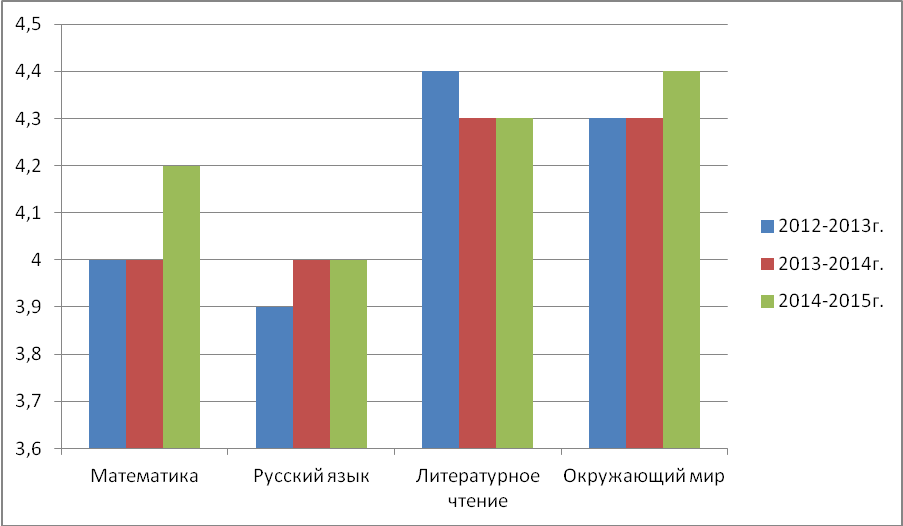 